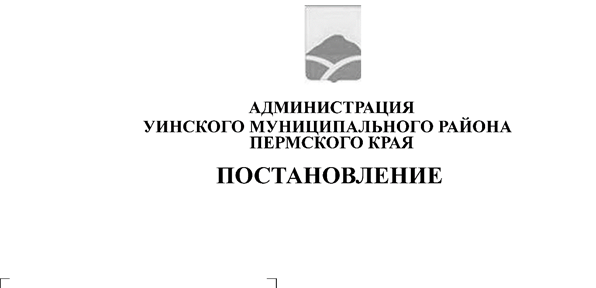                                                                                             16.01.2020          20-259-01-03В соответствии со статьей 179 Бюджетного кодекса Российской Федерации, постановлениями администрации Уинского муниципального района от 02.10.2015 № 249-01-01-03 «Об утверждении порядка разработки, реализации и оценки эффективности муниципальных программ Уинского муниципального района», от 26.08.2019 № 365-259-01-03 «Об утверждении Перечня муниципальных программ Уинского муниципального округа Пермского края», администрация Уинского муниципального района ПОСТАНОВЛЯЕТ:Внести в постановление администрации Уинского муниципального района Пермского края от 29.11.2019 № 568-259-01-03 «Об утверждении муниципальной программы «Развитие системы образования в Уинском муниципальном округе Пермского края» на 2020-2022 годы следующие изменения:1.1 Паспорт программы изложить в новой редакции согласно приложению 1 к настоящему постановлению.1.2  Подпрограмма «Развитие системы дошкольного образования» изложить в новой редакции согласно приложению 2 к настоящему постановлению.1.3 Подпрограмма «Развитие системы начального, основного, среднего общего образования» изложить в новой редакции согласно приложению 3 к настоящему постановлению.1.4 Подпрограмма «Развитие системы воспитания и дополнительного образования» изложить в новой редакции согласно приложению 4 к настоящему постановлению.1.5 Подпрограмма «Организация в каникулярное время отдыха, оздоровления и занятости детей» изложить в новой редакции согласно приложению 5 к настоящему постановлению.1.6 Подпрограмма «Развитие физической культуры и спорта в образовательных учреждениях» изложить в новой редакции согласно приложению 6 к настоящему постановлению.1.7 Подпрограмма «Развитие системы управления образования» изложить в новой редакции согласно приложению  к настоящему постановлению.1.8 Приложение 3 к муниципальной программе «Развитие системы образования в Уинском муниципальном округе Пермского края» на 2020-2022 годы изложить в новой редакции согласно приложению 8 к настоящему постановлению. 1.9 Приложение 4 к муниципальной программе «Развитие системы образования в Уинском муниципальном округе Пермского края» на 2020-2022 годы изложить в новой редакции согласно приложению 9 к настоящему постановлению.1.10 Приложение 5 к муниципальной программе «Развитие системы образования в Уинском муниципальном округе Пермского края» на 2020-2022 годы изложить в новой редакции согласно приложению 10 к настоящему постановлению.Считать утратившим силу постановление администрации Уинского муниципального района Пермского края от 13.12.2019 года №  609-259-01-03 «О внесении изменений в постановление администрации Уинского муниципального района Пермского края от 29.11.2019 года № 568-259-01-03 «Об утверждении муниципальной программы «Развитие системы образования в Уинском муниципальном округе на 2020-2021 годы»Настоящее постановление вступает в силу с момента подписания и применяется к правоотношениям возникающим при составлении и исполнении бюджета Уинского муниципального округа Пермского края, начиная с бюджета на 2020 год и плановый период 2021, 2022 годов.Настоящее постановление подлежит размещению на официальном сайте Администрации  Уинского муниципального района Пермского края в сети «Интернет».Контроль над исполнением настоящего постановления возложить на начальника Управления учреждениями образования администрации Уинского муниципального района Копытову Н.Н.Глава муниципального района                                                 А.Н. Зелёнкин	Приложение 1к постановлению администрацииУинского муниципального районаПермского краяот№ПАСПОРТ ПРОГРАММЫ«Развитие системы образования в Уинском муниципальном округе Пермского края» на 2020-2022 годы»Приложение 2к постановлению администрацииУинского муниципального районаПермского краяот№Подпрограмма «Развитие системы дошкольного образования»Характеристика текущего состояния системы дошкольного общего образования Уинского муниципального округа Пермского края, основные показатели и анализ социальных, финансово-экономических и прочих рисков реализации подпрограммы, основные проблемы, прогноз развития.На 01.09.2019 года сеть учреждений, реализующих программу дошкольного образования в Уинском муниципальном округе Пермского края (далее – ДОУ), составила 10 учреждений: из них – муниципальных ДОУ – 1 учреждение; начальных школ-детских садов – 1 учреждение; подразделений «ДОУ» в структуре школы – 8 подразделений.Развитие дошкольного образования в той или иной степени обуславливается демографическими процессами, которые влияют на рост или снижение потребностей в услугах дошкольных образовательных учреждений. По данным органов здравоохранения, в районе зарегистрировано на 01.01.2018 года 729 детей от 1 года до 7 лет, на 01.01.2017 года - 770. Численность детей, охваченных услугами дошкольного образования от 1 до 7 лет составляет 82,4%.Численность детей, охваченных услугами дошкольного образования 
в 2018-2019 учебном годуДошкольное образование является основополагающим уровнем системы общего образования, поэтому основное внимание в 2018-2019 учебном году было уделено выполнению приоритетных направлений государственной политики в сфере дошкольного образования с учетом запросов населения на образовательные услуги. Услугу дошкольного образования  в округе в истекшем учебном году получали – 604 чел., или 82,2 % от общей численности детей в возрасте от 1 до 7 лет против  550 дошкольников или  71,4 %. Анализ соответствия численности воспитанников детских садов к уровню расчетной мощности (в соответствии с СанПИН - 628 мест)) позволяет сделать вывод, что средняя наполняемость муниципальных дошкольных учреждений составила 96,2 %, (в 2017 году  -  101,3 %). Высокий процент наполняемости групп отмечен в Уинском детском саду «Улыбка», детском саду «Солнышко» в с. Чайка.В 2018 году сеть групп возросла на 2 за счет ввода нового здания Уинского детского сада «Улыбка», с 26 до 28 единиц, из них 7 групп в возрасте от 1 года до 3 лет и 21 группа в возрасте от 3 до 7 лет. Средняя наполняемость групп – 13,6  (2017/18 учебном году. – 11). Анализ посещаемости дошкольных образовательных учреждений показывает, что посещаемость детей за 2018 год по сравнению с прошлым годом несколько снизилась с 68,5 % до 64,4 %. Удовлетворенность потребности населения в услугах дошкольного образования составляет 100%.   С целью обеспечения доступности дошкольного образования, обеспечения единства и преемственности семейного и общественного воспитания, повышения педагогической компетентности родителей (законных представителей), содействия в социализации детей дошкольного возраста, в успешной адаптации детей при поступлении в дошкольные учреждения или школы продолжили свою работу    консультативные пункты при всех детских садах. В соответствии с запросами  родителей педагоги проводят анкетирование, готовят подборки статей для родителей, организуют по наиболее актуальным темам групповые консультации, досуговые мероприятия. В 2018 году обратились за методической, психолого-педагогической, диагностической, консультативной помощью 56 родителей (в 2017 -67), с общим количеством детей 59 и 69 детей в 2017  году.  Информирование заинтересованной категории граждан о функционировании  консультационного пункта идет через анкетирование родителей, телефонную связь, сайт ОО, информационные стенды в организациях.	В целях раннего выявления отклонений и комплексного сопровождения детей с ограниченными возможностями здоровья  и своевременного оказания комплексной психолого - педагогической помощи детям с ограниченными возможностями здоровья на базе муниципального казенного дошкольного образовательного учреждения «Уинский детский сад «Улыбка» создана Служба ранней помощи детям от 0 до 3 лет с нарушениями развития или высоким риском возникновения нарушения развития  и их родителям (законным представителям). В основном оказывается помощь  по логопедической направленности. В штате учреждения есть логопед-дефектолог, который проводит первичное обследования ребенка, индивидуальные        занятия, консультирует родителей, воспитателей и специалистов детских садов (за 2017 год принято 15 детей, за 2018 -24).Важной составляющей доступности дошкольного образования для всех категорий граждан является размер родительской платы за содержание детей в детских садах. Оплата за содержание детей в дошкольных образовательных учреждениях района осталась неизменной и составляет 81 рубль в день.       С целью обеспечения доступности дошкольного образования для всех слоев населения  предусмотрена система льгот по родительской плате.  На 100% освобождены от родительской платы): - дети- инвалиды (в . -2; .-2) - дети, находящиеся в социально-опасном положении, в .- 22 ребенка, что составляет 3,6 % от количества детей, посещающих дошкольные образовательные учреждения. в 2017 году –10 детей- 1,8%. В 1 полугодии 2019 года компенсацию части родительской платы в размере 20% получали на 129 детей, что составляет 23,5 % от общего количества детей (.-118-19,5%; . – 119-21,6%), в размере 50% - на 177 детей, 32,2% (.- 171-28,3%; .- 162-29,5%);  в размере 70% - на 93 ребенка, 19,9 % (.- 95-15,7%, .-96-17,5%).  В общей сложности в 2017 году компенсацию получали на 377 детей-68,5%, в .-384-63,5%, в 1 полугодии .-342-56,6%.  	Сумма компенсационных выплат за 1 полугодие 2019 года составила 210405,35 рублей; (2018 год –692040,97  рублей; .-622152,31 рублей) Мониторинг показателей качества дошкольного образования свидетельствует о росте показателей заболеваемости  воспитанников: по итогам 2018 года количество дней пропущенных по болезни 1 ребёнком составляет 35 дней, что выше показателя 2017 года (29,2) на 5,8 детодней. Содержание образовательного процесса в дошкольных учреждениях района выстроено в соответствии с примерными основными общеобразовательными программами дошкольного образования преобразованные в соответствии  с ФГОС ДО: «От рождения до школы» / Под ред.Н.Е. Вераксы, Т.С. Комаровой, М.А. Васильевой /, «Детство» (В.И. Логинова, Т.И. Бабаева, Н.А. Ноткина и др.), «Радуга» под редакцией Т.Н. Дороновой; в 5 детских садах с этнокультурным компонентом используется программа «Воспитание и обучение в детском саду» под редакцией К.В. Закировой. Во всех учреждениях созданы условия для реализации федеральных государственных образовательных стандартов дошкольного образования.          Обеспечение качества образования во многом зависит от состояния кадрового обеспечения.В системе дошкольного образования трудятся 54  педагогических работников в т.ч. 1 человек - заведующий, 44 - воспитателя, 5 - музыкальных руководителей, 1- инструкторов по физическому воспитанию, 1- педагог- психолог, 1- учитель-логопед.                                                             Высшее педагогическое образование имеют 25 человек (46,3%), среднее-педагогическое 29 человек (53,7%).           По квалификационному уровню: высшая категория – 3 (5,5%), 1 категория 13 человек (24%). Педагоги дошкольных образовательных организаций планово проходят курсы повышения квалификации, в т.ч. курсы по работе с детьми с ограниченными возможностями здоровья.	Все педагоги дошкольных образовательных учреждений Уинского муниципального округа Пермского края приняли участие в отдельных мероприятиях муниципального и краевого уровня (семинары, конференции, мастер-классы), ориентированных на формирование компетенций для работы по федеральным государственным образовательным стандартам дошкольного образования.  	Все мероприятия, которые проведены, соответствуют принципу деятельностного подхода. Формы, методы и приемы образовательной деятельности были разнообразны и эффективны. Для повышения эффективности образовательного процесса педагоги  в ходе проведения образовательной деятельности и других мероприятий используют  информационно-коммуникативные технологии.          Дошкольные учреждения района взаимодействуют с различными социальными институтами, образуя единое образовательное пространство для детей. Таким образом, используют не только средства и возможности сообщества в самом образовательном учреждении, но и на  муниципальном, краевом уровне.          Детские сады округа участвуют в реализации краевых проектах:	                                       С 2017 года Уинский детский сад «Улыбка» является районной базовой площадкой проекта «Детский техномир» и его воспитанники во второй раз приняли участие в зональном конкурсе «ИКАренок-2018» в г. Кунгуре, которому предшествовали районные конкурсы. В целях организации качественной работы по данному направлению, согласно письму Министерства образования и науки Пермского края от 15.01.2019 № СЭД-26-01-36-54 «Об утверждении подбазовых дошкольных образовательных организаций по направлению познавательного развития детей на основе технического конструирования»  определено и подбазовое образовательное учреждение-это муниципальное бюджетное общеобразовательное учреждение "Судинская средняя общеобразовательная школа" структурное подразделение  детский сад "Семицветик" (далее МБОУ «Судинская СОШ)В рамках этого проекта от Министерства образования и науки Пермского края в с.п. детский сад «Семицветик» в с. Суда поступило оборудование (Стартовый комплект, планшет) на сумму – 40 тыс. руб. Определены базовыми образовательными учреждениями: Структурное подразделение  детский сад "Солнышко" в с. Чайка по организации качественной работы по реализация национального образования в условиях дошкольного образования в соответствии с требованиями ФГОСДО;Уинский детский сад «Улыбка» участвует в работе группы постоянно действующего семинара по созданию кейса методических материалов по теме « Формирование финансово-экономических знаний у детей старшего дошкольного возраста в условиях игровой деятельности».  С 2019-2020  учебного года «Уинский детский сад «Улыбка»   начнет работу по направлению духовно-нравственное воспитание детей дошкольного возраста уже в статусе краевой опорной организации.                                                 Анализируя работу дошкольных образовательных учреждений по всем направлениям, наблюдается следующее: проблема становления и развития профессионализма является  острой проблемой, решению которой отводится приоритетное направление. К работе дошкольных учреждений предъявляются все более высокие требования. Эти требования преломляются в систему задач, стоящих перед педагогами  дошкольных образовательных учреждений, так как,  уровень и характер достижений ребенка зависят, прежде всего, от профессиональной компетентности педагога, его умения работать над собой, постоянно совершенствоваться профессионально.          Расширение охвата детей дошкольным образованием относится к числу безусловных приоритетов Российской образовательной политики, поскольку способствует созданию равных стартовых условий для детей вне зависимости от места проживания, социального статуса, национальной принадлежности и состояния здоровья.Цели, задачи и результаты реализации подпрограммы	Основным направлением государственной политики в сфере дошкольного образования детей на период реализации Программы является обеспечение равенства доступа к качественному образованию и обновление его содержания и технологий образования (включая процесс социализации) в соответствии с изменившимися потребностями населения и новыми вызовами социального, культурного, экономического развития.	Важнейшим приоритетом государственной политики на данном этапе развития образования является обеспечение доступности дошкольного образования. Вложения в сферу дошкольного общего образования признаны сегодня в мире наиболее эффективными с точки зрения повышения качества последующего образования, выравнивания стартовых возможностей.	Необходимо преодолеть существующее отставание в масштабе сектора сопровождения раннего развития детей и поддержки семейного воспитания (консультационные центры для родителей детей, не посещающих дошкольные образовательные учреждения, и др.).	Цель подпрограммы:создать в системе дошкольного общего образования возможности для современного качественного и доступного образования и позитивной социализации детей.	Задачи подпрограммы:- создание условий для развития и воспитания детей дошкольного возраста;- формирование образовательной сети, обеспечивающей равный доступ населения к услугам дошкольного образования;- модернизация содержания дошкольного образования, образовательной среды для обеспечения качества образовательной услуги в связи с введением федерального государственного образовательного стандарта;- создание и внедрение в дошкольных образовательных организациях механизма оценки качества предоставления услуг дошкольного образования;- развитие электронных услуг в сфере дошкольного образования (дошкольный портал, электронная очередь и др.);- ремонт здания детского сада МБОУ «Аспинская СОШ» средства местного бюджета 396889,73 руб., средства бюджета Пермского края 1190669,19 руб.;- ремонт системы оповещения при ЧС в здании детского сада МБОУ «Судинская СОШ» средства местного бюджета 76575 руб., средства бюджета Пермского края 229725 руб.;- ремонт здания МКДОУ «Уинский детский сад «Улыбка» средства местного бюджета 220027,44 руб., средства бюджета Пермского края 660082,32 руб.;- реализация мероприятий государственной программы Российской Федерации "Доступная среда" в детском саду МБОУ «Судинская СОШ» средства местного бюджета 70000,00 тыс. руб., средства бюджета Пермского края 210000,00 тыс. руб., средства федерального бюджета 567750,00 тыс. руб.- реализация мероприятий государственной программы Российской Федерации "Доступная среда" в детском саду МБОУ «Аспинская СОШ» средства местного бюджета 70000,00 тыс. руб., средства бюджета Пермского края 210000,00 тыс. руб., средства федерального бюджета 567750,00 тыс. руб.	Целевые показатели подпрограммы:- количество детей в возрасте от 1,5 до 7 лет, получающих услугу дошкольного образования в образовательных организациях Уинского муниципального округа Пермского края;-  доля дошкольников, обучающихся по образовательным программам дошкольного образования, соответствующим требованиям федерального государственного образовательного стандарта  дошкольного образования в общем числе дошкольников, обучающихся по программам дошкольного образования;- доля дошкольных образовательных организаций, в которых внедрена система оценки качества  дошкольного общего образования на основе оценки эффективности деятельности дошкольных образовательных организаций;- доля детей поставленных на учет на получение услуг ДОО с использованием информационно-телекоммуникационной сети Интернет;3. Планируемые конечные результаты реализации подпрограммыВ рамках подпрограммы  будут обеспечены следующие результаты:- доля детей в возрасте от 1,5 до 7 лет, получающих услугу дошкольного образования в образовательных организациях Уинского муниципального округа Пермского края  – 85%;- удельный вес  численности дошкольников, обучающихся по образовательным программам дошкольного образования, соответствующим требованиям федерального государственного образовательного стандарта  дошкольного образования в общем числе дошкольников, обучающихся по программам дошкольного образования 100% . - внедрена система оценки качества дошкольного общего образования на основе показателей эффективности их деятельности в 100% дошкольных образовательных организаций;- доля детей поставленных на учет на получение услуг ДОО с использованием информационно-телекоммуникационной сети Интернет  – 70 %;- отношение среднемесячной заработной платы педагогических работников дошкольных образовательных организаций к средней заработной плате в сфере общего образования – 100%;- ремонт здания детского сада МБОУ «Аспинская СОШ»;- ремонт системы оповещения при ЧС в здании детского сада МБОУ «Судинская СОШ»;- ремонт здания МКДОУ «Уинский детский сад «Улыбка»;- реализация мероприятий государственной программы Российской Федерации "Доступная среда" в детском саду МБОУ «Судинская СОШ»;- реализация мероприятий государственной программы Российской Федерации "Доступная среда" в детском саду МБОУ «Аспинская СОШ»;4. Сроки и этапы реализации подпрограммы	Подпрограмма рассчитана на 2020-2022 годы. За этот период времени будет решена приоритетная задача обеспечения равного доступа к услугам дошкольного образования независимо от места жительства, состояния здоровья детей и социально-экономического положения их семей.	В дошкольных образовательных организациях будут созданы условия, для обеспечения федерального государственного образовательного стандарта дошкольного общего образования,  использования новых технологий обучения, а также современная прозрачная для потребителей информационная среда управления. 	В  муниципальном округе будет развиваться инфраструктура сопровождения раннего развития детей (консультационные пункты при организациях, реализующих программы  дошкольного образования, служба ранней помощи, игровые центры).	В дошкольном общем образовании получат развитие вариативные формы предоставления услуг, что в совокупности с реконструкцией здания под здание Уинского детского сада обеспечит существенное сокращение дефицита мест в районном центре. 	Реализация подпрограммы осуществляется в соответствии с планом реализации муниципальной программы, приведенном в приложении 6 Программы.5. Перечень и характеристика основных мероприятий подпрограммы	Подпрограмма содержит основные мероприятия и мероприятия, направленные на реализацию приоритетов государственной политики в Уинском муниципальном округе Пермского края в части дошкольного общего образования:1. Обеспечение деятельности казенных учреждений.1.1. Приведение дошкольных образовательных учреждений в нормативное состояние в соответствии с требованиями надзорных органов и федерального государственного образовательного стандарта дошкольного образования.1.2. Организационно-методическое сопровождение развития вариативных форм дошкольного образования.	Предполагает методическое сопровождение развития вариативных форм дошкольного образования (семинары, круглые столы, участие в конференциях, совещаниях, семинарах районного, краевого уровней) и разработку методических рекомендаций для образовательных организаций в Уинском муниципальном округе Пермского края по развитию вариативных форм дошкольного образования, организации контроля, стимулов и др.1.3. Обеспечение деятельности портала «Дошкольное образование».	Мероприятия, обеспечивающие развития электронных услуг в сфере дошкольного образования.1.4. Внедрение федеральных государственных образовательных стандартов дошкольного образования:	приобретение учебного, развивающего, мультимедийного, музыкального, физкультурного, оздоровительного оборудования и инвентаря в дошкольные учреждения в соответствии с ФГОС;	методическое сопровождение внедрения ФГОС дошкольного образования.1.5.  Внедрение системы оценки качества дошкольного образования.2. Обеспечение воспитания и обучения детей-инвалидов в муниципальных  дошкольных образовательных организациях и на дому.	Данное мероприятие направлено на обеспечение доступности и качества дошкольных образовательных услуг детям-инвалидам, не посещающим детский сад по медицинским показаниям.3. Предоставление мер социальной поддержки педагогическим работникам муниципальных  образовательных организаций4. Предоставление социальных гарантий и льгот педагогическим работникам дошкольных и образовательных организаций5. Обеспечение государственных гарантий реализации прав на получение общедоступного и бесплатного дошкольного образования в муниципальных дошкольных образовательных организациях.	Данное мероприятие осуществляется путем выделения субвенций местным бюджетам в размере, необходимом для реализации образовательных программ дошкольного образования в части финансового обеспечения расходов на оплату труда работников дошкольных образовательных организаций, расходов на учебные и наглядные пособия, средства обучения, игры и игрушки, расходные материалы (за исключением расходов на содержание зданий, хозяйственные нужды и коммунальных расходов, осуществляемых из местных бюджетов) в соответствии с нормативными затратами на образовательную деятельность, установленными законами субъекта Российской Федерации.5.1. Внедрение федеральных государственных образовательных стандартов дошкольного образования - приобретение учебного, развивающего, мультимедийного, музыкального, физкультурного, оздоровительного оборудования и инвентаря в дошкольные учреждения в соответствии с ФГОС6. Предоставление мер социальной поддержки педагогическим работникам образовательных  муниципальных учреждений, работающим и проживающим в сельской местности по оплате жилого помещения и коммунальных услугПеречень основных мероприятий, мероприятий подпрограммы с указанием сроков их реализации и ожидаемых результатов обозначен в приложении 1 к Программе.6. Обоснование объема финансовых ресурсов, необходимых для реализации подпрограммы	Финансовое обеспечение реализации подпрограммы осуществляется за счет бюджетных ассигнований бюджета Уинского муниципального округа Пермского края, бюджета Пермского края. Распределение бюджетных ассигнований на реализацию подпрограммы утверждается решением Думы Уинского муниципального округа Пермского края о бюджете на очередной финансовый год и плановый период.Таблица 1. «Финансовое обеспечение реализации подпрограммы»7. Основные меры правового регулирования, направленные на достижения цели и (или) конечных результатов подпрограммы	Постановление Правительства Пермского края от 14.02.2014 № 78-п «Об утверждении Порядка предоставления и расходования субвенции из бюджета Пермского края бюджетам муниципальных районов, муниципальных и городских округов Пермского края на обеспечение государственных гарантий реализации прав на получение общедоступного и бесплатного дошкольного образования в муниципальных дошкольных образовательных организациях»	Закон Пермского края от 12.03.2014 № 308-ПК «Об образовании в Пермском крае».  	Закон Пермского края от 01.06.2010 № 628-ПК  «О социальной поддержке педагогических работников государственных и муниципальных образовательных организаций, работающих и проживающих в сельской местности и поселках городского типа (рабочих поселках), по оплате жилого помещения и коммунальных услуг».         Постановление Правительства Пермского края от 01.08.2018 № 444-п «О компенсации части родительской платы за присмотр и уход за ребенком в образовательных организациях, реализующих образовательную программу дошкольного образования».	Постановление Правительства Пермского края от 19 октября 2018 г. N 612-п "Об установлении среднего размера родительской платы за присмотр и уход за ребенком в муниципальных образовательных организациях, реализующих образовательную программу дошкольного образования, на 2019 год и плановый период 2020 и 2021 годов". 	Постановление Правительства Пермского края от 27.08.2010 № 560-п « Об утверждении Порядка предоставления компенсации части затрат родителям (законным представителям) по воспитанию и обучению на дому детей-инвалидов дошкольного возраста, которые по состоянию здоровья временно или постоянно не могут посещать муниципальные образовательные организации, реализующие основные общеобразовательные программы дошкольного образования».	Распоряжение Правительства Пермского края от 12.09.2012  №132-рп «Об утверждении плана мероприятий («дорожной карты») по повышению доступности дошкольного образования в Пермском крае».          Распоряжение Правительства Пермского края от 14.08.2014 N 204-рп "О Плане мероприятий ("дорожной карте") "Изменения в отрасли образования Пермского края, направленные на повышение ее эффективности".	Решение Земского Собрания Уинского муниципального района Пермского края от 15.12.2016 № 169 «Об утверждении Методики расчета родительской платы, взимаемой с родителей или законных представителей за присмотр и уход за детьми в муниципальных образовательных учреждениях, реализующих образовательную программу дошкольного образования Уинского муниципального района».	Постановление администрации Уинского муниципального района Пермского края от 09.01.2017 №1-259-01-03 «Об утверждении размера родительской платы, взимаемой с родителей или законных представителей за присмотр и уход за детьми в муниципальных образовательных учреждениях, реализующих образовательную программу дошкольного образования Уинского муниципального района».	Постановление администрации Уинского муниципального района Пермского края от 06.03.2014 №107-01-01-03 «Об утверждении Методики формирования системы оплаты труда и стимулирования работников муниципальных дошкольных образовательных учреждений Уинского муниципального района Пермского края8. Перечень целевых показателей подпрограммы	Перечень целевых показателей подпрограммы с расшифровкой плановых значений по годам ее реализации, а также сведения о взаимосвязи мероприятий и результатов их выполнения с конечными целевыми показателями подпрограммы приведен в приложении 2 Программы.9. Информация по ресурсному обеспечению подпрограммы	Информация по ресурсному обеспечению подпрограммы:за счет средств бюджета Уинского муниципального округа Пермского края с расшифровкой по основным мероприятиям, кодам бюджетной классификации, главным распорядителям бюджетных средств, а также по годам реализации отражена в приложении 3 Программы;за счет средств краевого бюджета с расшифровкой по основным мероприятиям, кодам бюджетной классификации, главным распорядителям бюджетных средств, а также по годам реализации отражена в приложении 4 Программы;за счет всех источников финансирования с расшифровкой по основным мероприятиям, кодам бюджетной классификации, главным распорядителям бюджетных средств, а также по годам реализации отражена в приложении 5 Программы.10. Риски и меры по управлению рисками с целью минимизации их влияния на достижение цели подпрограммыТаблица 2. «Риски и мероприятия по их устранению»Приложение 3к постановлению администрацииУинского муниципального районаПермского краяот№Подпрограмма «Развитие системы начального, основного, среднего общего образования»Характеристика текущего состояния системы начального, основного, среднего общего образования Уинского муниципального округа Пермского края, основные показатели и анализ социальных, финансово-экономических и прочих рисков реализации подпрограммы, основные проблемы, прогноз развития.	На 1 сентября 2019 года система общего образования Уинского муниципального округа Пермского края состоит из 10 образовательных учреждений (1 учреждения для детей дошкольного и младшего школьного возраста, 5 основных, 4 средних школ.) (далее – ОУ), в которых обучается 1210 человек.	На протяжении трех последних лет сохраняется тенденция сокращения контингента учащихся на всех ступенях обучения.	По данным на 1 сентября 2019 года всего по Уинскому муниципальному округу Пермского края обучается 37 детей с ограниченными возможностями здоровья, 16-детей-инвалидов. Обучающиеся осваивают индивидуальные программы в общеобразовательных классах или обучаются на дому.	В Уинском муниципальном округе Пермского края, как и во всей стране, идет поэтапное введение новых федеральных государственных стандартов. С 1 сентября 2019 года по новым стандартам в Уинском муниципальном округе Пермского края обучаются 90% учащихся.Основные проблемы общего образования Уинского муниципального округа Пермского края:- недостаточная удовлетворенность населения доступностью и качеством общеобразовательных услуг;- недостаточный выбор вариативных форм получения образования для детей с различным уровнем образовательных потребностей; - недостаточный уровень доступности качественных информационных ресурсов для школьников Уинского округа, отсутствие единой районной информационной системы с инфраструктурой, обеспечивающей эффективное применение информационно-коммуникационных технологий;- несоответствие качества среднего общего образования современному уровню развития науки и общества;- недостаточность условий для обеспечения доступного качественного образования детям с ограниченными возможностями здоровья;- несоответствие материально-технической оснащенности общеобразовательных учреждений (организаций) требованиям новых образовательных стандартов; - недостаточность финансирования малокомплектных школ.2. Цели, задачи и результаты реализации подпрограммы.	Основным направлением государственной политики в сфере общего образования детей на период реализации подпрограммы является обеспечение равенства доступа к качественному образованию и обновление его содержания и технологий образования (включая процесс социализации) в соответствии с изменившимися потребностями населения и новыми вызовами социального, культурного, экономического развития.	Целью подпрограммы является повышение доступности и качества начального общего, основного общего, среднего общего образования на основе использования технологий индивидуализации и инновационных механизмов обучения, воспитания и социализации.	Для достижения указанной цели необходимо решить следующие задачи: - формирование образовательной сети, обеспечивающей равный доступ населения к качественным услугам начального общего, основного общего, среднего общего образования, включая эффективные механизмы поддержки малокомплектных сельских школ;- развитие вариативных форм получения образования, внедрение механизмов выравнивания шансов детей из семей, находящихся в трудной жизненной ситуации, на получение качественного образования;- повышение доступности образования для детей с ограниченными возможностями здоровья в форме инклюзивного, специального коррекционного образования;- обеспечение модернизации содержания образования и образовательной среды на основе введения новых ФГОС в начальном общем, основном общем, среднем общем образовании;- развитие электронных услуг в образовании как в части организации образовательного процесса на уроках, так и вне учебной деятельности школьников, обеспечение представление качественной информации для всех участников образовательных отношений; - ремонт спортивного зала в МБОУ «Уинская СОШ» средства местного бюджета 500000 руб., средства Пермского края 1500000 руб;- ремонт здания МБОУ «Уинская СОШ» средства местного бюджета 292149,25 руб., средства Пермского края 876447,75 руб;- ремонт здания школы МБОУ «Аспинская СОШ» средства местного бюджета 161060 руб., средства Пермского края 483180 руб;- ремонт системы оповещения при ЧС в здании школы МБОУ «Судинская СОШ» средства местного бюджета 113575 руб., средства Пермского края 340725 руб.	Механизмы реализации:- участие в краевом региональном проекте «Поддержка одаренных детей», направленного на своевременное выявление талантливых детей и создание разветвленной системы образовательных условий, позволяющих выстроить образование, максимально соответствующее индивидуальным особенностям одаренных детей, вовлечение обучающихся в исследовательскую и изобретательскую деятельность;- внедрение новых форм информационных услуг, предоставляемых участникам образовательного процесса общеобразовательных учреждений с использованием информационных и коммуникационных технологий, в том числе: «Электронный дневник учащегося»; - обновление структуры и содержания образовательных программ на основе внедрения ФГОС начального общего, основного общего, среднего общего образования;- развитие вариативных форм получения образования путем создания условий для функционирования и развития таких форм общего образования, как семейное образование, экстернат, дистанционное образование и другие;- создание необходимых условий в общеобразовательных учреждениях (организациях) для ведения индивидуализированного (профильного) образования на основе введения индивидуальных учебных планов;- ремонт спортивного зала в МБОУ «Уинская СОШ» средства местного бюджета 500000 руб., средства Пермского края 1500000 руб;3. Планируемые конечные результаты реализации подпрограммы.	Предполагается, что в результате реализации подпрограммы будут достигнуты следующие результаты:доля образовательных учреждений (организаций), реализующих образовательные программы общего образования, обеспечивающих условия инклюзивного образования, в общем количестве образовательных учреждений (организаций), реализующих общеобразовательные программы, достигнет 50%;доля выпускников, получивших аттестаты о среднем образовании составит 98% от общего количества выпускников средней школы;охват учащихся общеобразовательных сельских школ Уинского муниципального округа Пермского края услугой «Электронный дневник» составит 100%;сохранено отношение среднемесячной заработной платы педагогических работников образовательных учреждений общего образования к средней заработной плате в экономике Уинского муниципального округа Пермского края– 100%;доля учителей, получивших в установленном порядке первую и высшую квалификационные категории и подтверждение соответствия занимаемой должности, в общей численности учителей муниципальных организаций общего образования составит 50%;-  ремонт спортивного зала в МБОУ «Уинская СОШ»;- ремонт здания МБОУ «Уинская СОШ» - ремонт здания школы МБОУ «Аспинская СОШ»;- ремонт системы оповещения при ЧС в здании школы МБОУ «Судинская СОШ».4. Сроки и этапы реализации подпрограммы.Подпрограмма рассчитана на 2020-2022 годы без выделения этапов. Реализация подпрограммы осуществляется в соответствии с планом реализации муниципальной программы, приведенном в приложении 6 Программы.5. Перечень и характеристика основных мероприятий подпрограммы.	Подпрограмма содержит основные мероприятия, направленные на обеспечение реализации муниципальных заданий муниципальными образовательными организациями общего образования детей, приоритетов государственной политики в Уинском муниципальном округе Пермского края. В том числе:1. Мероприятия по обеспечению деятельности образовательных учреждений.1.1. Организация научно-методического сопровождения внедрения ФГОС, в том числе приобретение учебников.	Для решения задачи повышения качества и конкурентоспособности отечественного образования, соответствия содержания общего образования целям опережающего развития основное мероприятие предусматривает:внедрение федеральных государственных образовательных стандартов начального общего, основного общего образования, среднего (полного) общего образования; формирование и реализацию механизма опережающего обновления содержания и технологий образования (прежде всего, в областях, нуждающихся в модернизации: математика, иностранный язык).	Основным механизмом обновления содержания общего образования и модернизации условий его получения станет внедрение новых федеральных государственных образовательных стандартов.Важнейшей особенностью структуры новых федеральных государственных образовательных стандартов является нормативное закрепление требований к условиям реализации основных образовательных программ (кадровым, финансовым, материально-техническим, учебно-методическим, информационным и др.), в совокупности ориентированным на создание развивающей, возрастосообразной, комфортной образовательной среды.	В соответствии с Федеральным законом «Об образовании в Российской Федерации» обеспечение школ учебниками, в соответствии с федеральным перечнем учебников, рекомендованных к использованию при реализации имеющих государственную аккредитацию образовательных программ начального общего, основного общего, среднего общего образования организациями, осуществляющими образовательную деятельность, и учебными пособиями, допущенными к использованию при реализации указанных образовательных программ, предусмотрено за счет бюджетных средств.	Администрация образовательного учреждения совместно с органом общественного самоуправления данного учреждения, согласно образовательной программе, решает вопрос о  количестве закупаемых учебников, исходя из федерального перечня учебников, приоритетных задач, состояния библиотечного фонда и т.д. 	Реализация мероприятия направлена на достижение целевого показателя: удельный вес учащихся организаций общего образования, обучающихся в соответствии с новыми федеральными государственными образовательными стандартами. 1.2. Предоставление услуги по проведению комплексного обследования детей, нуждающихся в специальных образовательных маршрутах.	Комплексное психолого-медико-педагогическое обследование детей, процесс образования которых затруднен (формирование знаний, умений и навыков общесоциального и академического плана и целостное развитие личности, способной к самореализации, адаптации и интеграции в социум на каждом возрастном этапе), в Уинском округе осуществляет психолого-медико-педагогическая комиссия (ПМПК). 2. Предоставление общедоступного и бесплатного дошкольного, начального общего, основного общего, среднего общего образования, а также дополнительного образования в общеобразовательных организациях.2.1. Создание и распространение разнообразных форм оценки образовательных достижений учащихся на уровне общеобразовательной организации, обеспечивающих систему обратной связи между школой и участниками образовательного процесса. К ним относятся, прежде всего, оценка индивидуального прогресса учащихся на уровне школы и класса, оценка внеучебных достижений учащихся (в том числе на основе портфолио).	Мероприятие направлено на достижение следующего показателя:- доля старшеклассников, обучающихся по индивидуальным образовательным траекториям по отношению к общему количеству старшеклассников в образовательных учреждениях Уинского муниципального округа Пермского края.	В целом блок мероприятий направлен на достижение целевого показателя: - доля выпускников, получивших аттестаты о среднем образовании.3. Предоставление государственных гарантий на получение общедоступного бесплатного начального общего, основного общего, среднего общего образования, а также дополнительного образования в общеобразовательных организациях.	В результате реализации данного основного мероприятия будет достигнут следующий результат:доля образовательных учреждений, реализующих образовательные программы общего образования, обеспечивающих условия инклюзивного образования, в общем количестве образовательных учреждений (организаций), реализующих общеобразовательные программы, составит 50%.3.1. Организационно-техническое сопровождение использования дистанционных образовательных технологий образовательными учреждениями Уинского муниципального округа Пермского края, в том числе сопровождение телекоммуникационной образовательной сети «Образование Web 2.0».	С целью повышения качества взаимодействия школы и семьи ребенка, а также активного проникновения школы в информационное пространство сети интернет, развития его образовательного содержания с 2008 года Уинский район участвует в краевом проекте «Телекоммуникационная образовательная сеть Пермского края (Web 2,0)». 	Цель проекта – развитие новых форм информационных услуг, предоставляемых учащимся, родителям, педагогам, администраторам школ с использованием информационных и коммуникационных технологий: «Электронный дневник»;«Социальная образовательная сеть»;«Совместная подготовка педагогов к урокам».	Мероприятие направлено на достижение следующего целевого показателя:- охват учащихся общеобразовательных школ Уинского муниципального округа Пермского края услугой «Электронный дневник».3.2. Предоставление образования детям с ОВЗ, в т.ч. детям-инвалидам (организация дистанционного образования детей-инвалидов на дому):- обеспечение высокого уровня доступности адекватного образования, подбор для каждого ребенка наименее ограничивающих условий развития;- развитие инклюзивных процессов в системе общего и специального образования, использование всех форм и видов поддержки для удовлетворения особых образовательных потребностей детей с ограниченными возможностями здоровья, интегрированных в систему образования.Мероприятие направлено на достижение следующего целевого показателя:- количество детей с ограниченными возможностями здоровья, остающихся вне системы обучения.4. Социальная поддержка учащихся. 4.1. Предоставление мер социальной поддержки учащимся из многодетных малоимущих семей.4.2. Предоставление мер социальной поддержки учащимся из малоимущих семей.5. Обеспечение высокого качества образовательных услуг общего образования, обеспечение единого образовательного пространства, осуществление формирования и финансового обеспечения муниципальных заданий на реализацию основных образовательных программ общего образования с учетом показателей по объему и качеству оказываемых услуг.6. Формирование новой технологической среды в системе образования, в том числе развитие нового поколения учебных материалов (включая учебники), образовательных электронных интернет - ресурсов, введение современных электронных систем управления школой.7. Создание и поддержание механизмов обеспечения равенства доступа к качественному образованию, независимо от места жительства и социально-экономического статуса.8. Участие в региональном проекте внедрения модели повышенного финансового обеспечения малокомплектных школ, оплаты труда педагогических работников, работающих с детьми из социально неблагополучных семей, проводящих дополнительные занятия с детьми, сталкивающимися со сложностями в освоении школьных предметов.9. Разработка и внедрение проектов перевода в эффективный режим работы школ с устойчиво низкими образовательными результатами, в том числе через привлечение лучших управленческих и педагогических кадров, повышение квалификации персонала, создание партнерств между школами, привлечение родителей и местного сообщества к поддержке школ.10. Мероприятия, обеспечивающие повышение доступности и качества общего образования.Перечень основных мероприятий, мероприятий подпрограммы с указанием сроков их реализации и ожидаемых результатов обозначен в приложении 1 к Программе.11. Ремонт спортивного зала в МБОУ «Уинская СОШ» средства местного бюджета 500000 руб., средства Пермского края 1500000 руб.6. Обоснование объема финансовых ресурсов, необходимых для реализации подпрограммы.Финансовое обеспечение реализации подпрограммы осуществляется за счет бюджетных ассигнований бюджета Уинского муниципального округа Пермского края, бюджета Пермского края. Распределение бюджетных ассигнований на реализацию подпрограммы утверждается решением Думы Уинского муниципального  округа Пермского края о бюджете на очередной финансовый год и плановый период.Таблица 3. «Финансовое обеспечение реализации подпрограммы»7. Основные меры правового регулирования, направленные на достижения цели и конечных результатов подпрограммы.	Информация по полномочиям органов местного самоуправления в соответствии с Федеральным законом от 29.12.2012 №273-ФЗ «Об образовании в Российской Федерации»:органы местного самоуправления муниципальных районов и городских округов ведут учет детей, имеющих право на получение общего образования каждого уровня и проживающих на территориях соответствующих муниципальных образований, и форм получения образования, определенных родителями (законными представителями) детей. При выборе родителями (законными представителями) детей формы получения общего образования в форме семейного образования родители (законные представители) информируют об этом выборе орган местного самоуправления муниципального района или городского округа, на территориях которых они проживают;организация предоставления общедоступного и бесплатного дошкольного, начального общего, основного общего, среднего общего образования по основным общеобразовательным программам в муниципальных образовательных организациях (за исключением полномочий по финансовому обеспечению реализации основных общеобразовательных программ в соответствии с федеральными государственными образовательными стандартами);создание, реорганизация, ликвидация муниципальных образовательных организаций (за исключением создания органами местного самоуправления муниципальных районов муниципальных образовательных организаций высшего образования), осуществление функций и полномочий учредителей муниципальных образовательных организаций;обеспечение содержания зданий и сооружений муниципальных образовательных организаций, обустройство прилегающих к ним территорий;учет детей, подлежащих обучению по образовательным программам дошкольного, начального общего, основного общего и среднего общего образования, закрепление муниципальных образовательных организаций за конкретными территориями муниципального района, городского округа;органы местного самоуправления имеют право на создание центров психолого-педагогической, медицинской и социальной помощи.Федеральный закон от 06.10.2003 №131-ФЗ «Об общих принципах организации местного самоуправления в Российской Федерации».Федеральный закон от 24.07.1998 №124-ФЗ «Об основных гарантиях прав ребенка в Российской Федерации».Закон Пермского края от 12.03.2014 №308-ПК «Об образовании в Пермском крае».Закон Пермской области от 09.09.1996 №533-83 «О социальных гарантиях и мерах социальной поддержки семьи, материнства, отцовства и детства в Пермском крае». Закон Пермского края от 10.09.2008 № 290-ПК «О наделении органов местного самоуправления Пермского края отдельными государственными полномочиями по предоставлению мер социальной поддержки учащимся из малоимущих многодетных и малоимущих семей».Закон Пермского края от 01.06.2010 №628-ПК «О социальной поддержке педагогических работников государственных и муниципальных образовательных организаций, работающих и проживающих в сельской местности и поселках городского типа (рабочих поселках), по оплате жилого помещения и  коммунальных услуг».Постановление Правительства Пермского края от 30.05.2014 № 420-п «Об утверждении порядка предоставления и расходования субвенций, переданных из бюджета Пермского края бюджетам муниципальных районов (городских округов) Пермского края на осуществление государственных полномочий по выплате вознаграждения за выполнение функций классного руководителя педагогическим работникам муниципальных образовательных организаций». (с изменениями на 24.04.2019)Постановление Правительства Пермского края от 30.05.2018 № 294-п «Об утверждении Порядка предоставления и расходования субвенции из бюджета Пермского края бюджетам муниципальных районов, муниципальных и городских округов Пермского края на обеспечение государственных гарантий реализации прав на получение общедоступного и бесплатного дошкольного, начального общего, основного общего, среднего общего образования, а также дополнительного образования в муниципальных общеобразовательных организациях»Постановление Правительства Пермского края от 03.10.2013 № 1321-п «Об утверждении государственной программы «Социальная поддержка жителей Пермского края»Постановление Правительства Пермского края от 03.10.2013 №1318-п «Об утверждении государственной программы Пермского края «Образование и молодёжная политика.Постановление Правительства Пермского края от 08.06.2010 №293-п «Об утверждении Порядка предоставления педагогическим работникам образовательных организаций, работающим и проживающим в сельской местности и поселках городского типа (рабочих поселках), мер социальной поддержки по оплате жилого помещения и коммунальных услуг».Постановление администрации Уинского муниципального района от 18.02.2013 № 55-01-01-03 «Об утверждении методики формирования системы оплаты труда и стимулирования работников муниципальных образовательных учреждений Уинского района Пермского края».Постановление администрации Уинского муниципального района от 23.12.2013 №715-01-01-03 «Об утверждении Методики по выплате вознаграждения за выполнения функций классного руководителя работникам общеобразовательных учреждений Уинского муниципального района».8. Перечень целевых показателей подпрограммы.	Перечень целевых показателей подпрограммы с расшифровкой плановых значений по годам ее реализации, а также сведения о взаимосвязи мероприятий и результатов их выполнения с конечными целевыми показателями подпрограммы приведен в приложении 2 Программы.9. Информация по ресурсному обеспечению подпрограммы.	Информация по ресурсному обеспечению подпрограммы:за счет средств бюджета Уинского муниципального округа Пермского края с расшифровкой по основным мероприятиям, кодам бюджетной классификации, главным распорядителям бюджетных средств, а также по годам реализации отражена в приложении 3 Программы;за счет средств краевого бюджета с расшифровкой по основным мероприятиям, кодам бюджетной классификации, главным распорядителям бюджетных средств, а также по годам реализации отражена в приложении 4 Программы;за счет всех источников финансирования с расшифровкой по основным мероприятиям, кодам бюджетной классификации, главным распорядителям бюджетных средств, а также по годам реализации отражена в приложении 5 Программы.10. Риски и меры по управлению рисками с целью минимизации их влияния на достижение цели подпрограммы.Финансовые риски Финансовые риски связаны с ограниченностью бюджетных ресурсов на цели реализации подпрограммы, а также с возможностью нецелевого и (или) неэффективного использования бюджетных средств в ходе реализации мероприятий подпрограммы. Для управления риском:требуемые объемы бюджетного финансирования обосновываются в рамках бюджетного цикла;применяется механизм финансирования муниципальных бюджетных учреждений путем выделения субсидии на выполнение муниципального задания на оказание муниципальных услуг. В муниципальном задании формулируются целевые показатели объема и качества оказания муниципальных услуг, осуществляется контроль за их выполнением. Правовые рискиРеализация отдельных мероприятий подпрограммы зависит от правовых актов, принимаемых на федеральном, краевом уровнях. Это касается вопросов, связанных с совершенствованием системы оплаты труда и внедрения эффективных контрактов в сфере общего образования, с уточнением перечней муниципальных услуг и показателей оценки их объема и качества. Для контроля ситуации будет осуществляться мониторинг разрабатываемых правовых актов на федеральном и краевом уровнях, по возможности - участие в обсуждении проектов правовых актов.Социально-психологические риски Данная группа рисков связана с необходимостью совершенствования механизма формирования субсидий на финансовое обеспечение муниципальных заданий на оказание муниципальных услуг, а также с внедрением эффективных трудовых контрактов в сфере общего образования. Для управления риском будут проводиться семинары, совещания с руководителями муниципальных учреждений, разъяснительная работа в трудовых коллективах.Кадровые рискиСвязаны с недостаточной квалификацией сотрудников для внедрения новых форм и методов работы. Для минимизации рисков будет проводиться подготовка и переподготовка кадров. Для привлечения в отрасль квалифицированных и талантливых специалистов предусмотрены меры по повышению заработной платы, а также создание материальных стимулов в зависимости от результатов профессиональной служебной деятельности.Приложение 4к постановлению администрацииУинского муниципального районаПермского краяот№Подпрограмма «Развитие системы воспитания и дополнительного образования»Таблица 9. «Финансовое обеспечение реализации подпрограммы»Приложение 5к постановлению администрацииУинского муниципального районаПермского краяот№Подпрограмма «Организация в каникулярное время отдыха, оздоровления и занятости детей»Таблица 10. «Финансовое обеспечение реализации подпрограммы»Приложение 6к постановлению администрацииУинского муниципального районаПермского краяот№Подпрограмма «Развитие физической культуры и спорта в образовательных учреждениях»Таблица 14. «Финансовое обеспечение реализации подпрограммы»Приложение 7к постановлению администрацииУинского муниципального районаПермского краяот№Подпрограмма  «Развитие системы управления образования»
Таблица 15.- «Финансовое обеспечение реализации подпрограммы»																Приложение 8																к постановлению																администрации Уинского																муниципального района 																Пермского края																от            №Финансовое обеспечение реализации муниципальной программы«Развитие системы образования в Уинском муниципальном округе Пермского края на 2020 и плановый период 2021,  2022 годы»за счет средств бюджета Уинского муниципального округа Пермского краяПриложение 9	к постановлению	администрации Уинского	муниципального района 	Пермского     	края	от	  №Финансовое обеспечение реализации муниципальной программы"Развитие системы образования в Уинском муниципальном округе Пермского края на 2020 и плановый период 2021,2022 годы"за счет средств бюджета Пермского края                                                                                                 Приложение 10к постановлению	администрации Уинского	муниципального района Пермского 	края	от	    №Финансовое обеспечение реализации муниципальной программы«Развитие системы образования в Уинском муниципальном округе Пермского края на 2020 и плановый период 2021,  2022 годы»за счет всех источников финансированияОтветственный исполнитель программыНачальник управления учреждениями образования Уинского муниципального районаНачальник управления учреждениями образования Уинского муниципального районаНачальник управления учреждениями образования Уинского муниципального районаНачальник управления учреждениями образования Уинского муниципального районаНачальник управления учреждениями образования Уинского муниципального районаНачальник управления учреждениями образования Уинского муниципального районаНачальник управления учреждениями образования Уинского муниципального районаНачальник управления учреждениями образования Уинского муниципального районаНачальник управления учреждениями образования Уинского муниципального районаНачальник управления учреждениями образования Уинского муниципального районаНачальник управления учреждениями образования Уинского муниципального районаНачальник управления учреждениями образования Уинского муниципального районаНачальник управления учреждениями образования Уинского муниципального районаСоисполнители программыНачальник управления учреждениями образования Уинского муниципального районаНачальник управления учреждениями образования Уинского муниципального районаНачальник управления учреждениями образования Уинского муниципального районаНачальник управления учреждениями образования Уинского муниципального районаНачальник управления учреждениями образования Уинского муниципального районаНачальник управления учреждениями образования Уинского муниципального районаНачальник управления учреждениями образования Уинского муниципального районаНачальник управления учреждениями образования Уинского муниципального районаНачальник управления учреждениями образования Уинского муниципального районаНачальник управления учреждениями образования Уинского муниципального районаНачальник управления учреждениями образования Уинского муниципального районаНачальник управления учреждениями образования Уинского муниципального районаНачальник управления учреждениями образования Уинского муниципального районаУчастники программыНачальник управления учреждениями образования Уинского муниципального районаРуководители образовательных учрежденийДиректор МКУ «Центр финансового обеспечения образования»Директор МКОУ ДПО «Центр мониторинга и развития образования»Начальник управления учреждениями образования Уинского муниципального районаРуководители образовательных учрежденийДиректор МКУ «Центр финансового обеспечения образования»Директор МКОУ ДПО «Центр мониторинга и развития образования»Начальник управления учреждениями образования Уинского муниципального районаРуководители образовательных учрежденийДиректор МКУ «Центр финансового обеспечения образования»Директор МКОУ ДПО «Центр мониторинга и развития образования»Начальник управления учреждениями образования Уинского муниципального районаРуководители образовательных учрежденийДиректор МКУ «Центр финансового обеспечения образования»Директор МКОУ ДПО «Центр мониторинга и развития образования»Начальник управления учреждениями образования Уинского муниципального районаРуководители образовательных учрежденийДиректор МКУ «Центр финансового обеспечения образования»Директор МКОУ ДПО «Центр мониторинга и развития образования»Начальник управления учреждениями образования Уинского муниципального районаРуководители образовательных учрежденийДиректор МКУ «Центр финансового обеспечения образования»Директор МКОУ ДПО «Центр мониторинга и развития образования»Начальник управления учреждениями образования Уинского муниципального районаРуководители образовательных учрежденийДиректор МКУ «Центр финансового обеспечения образования»Директор МКОУ ДПО «Центр мониторинга и развития образования»Начальник управления учреждениями образования Уинского муниципального районаРуководители образовательных учрежденийДиректор МКУ «Центр финансового обеспечения образования»Директор МКОУ ДПО «Центр мониторинга и развития образования»Начальник управления учреждениями образования Уинского муниципального районаРуководители образовательных учрежденийДиректор МКУ «Центр финансового обеспечения образования»Директор МКОУ ДПО «Центр мониторинга и развития образования»Начальник управления учреждениями образования Уинского муниципального районаРуководители образовательных учрежденийДиректор МКУ «Центр финансового обеспечения образования»Директор МКОУ ДПО «Центр мониторинга и развития образования»Начальник управления учреждениями образования Уинского муниципального районаРуководители образовательных учрежденийДиректор МКУ «Центр финансового обеспечения образования»Директор МКОУ ДПО «Центр мониторинга и развития образования»Начальник управления учреждениями образования Уинского муниципального районаРуководители образовательных учрежденийДиректор МКУ «Центр финансового обеспечения образования»Директор МКОУ ДПО «Центр мониторинга и развития образования»Начальник управления учреждениями образования Уинского муниципального районаРуководители образовательных учрежденийДиректор МКУ «Центр финансового обеспечения образования»Директор МКОУ ДПО «Центр мониторинга и развития образования»Подпрограммы программыПодпрограмма 1. Развитие системы дошкольного образования Подпрограмма 2. Развитие системы начального, основного, среднего общего образования Подпрограмма 3. Развитие системы воспитания и дополнительного образования Подпрограмма 4. Организация в каникулярное время отдыха, оздоровления и занятости детейПодпрограмма 5. Развитие физической культуры и спорта в образовательных учрежденияхПодпрограмма 6. Развитие системы управления образованияПодпрограмма 1. Развитие системы дошкольного образования Подпрограмма 2. Развитие системы начального, основного, среднего общего образования Подпрограмма 3. Развитие системы воспитания и дополнительного образования Подпрограмма 4. Организация в каникулярное время отдыха, оздоровления и занятости детейПодпрограмма 5. Развитие физической культуры и спорта в образовательных учрежденияхПодпрограмма 6. Развитие системы управления образованияПодпрограмма 1. Развитие системы дошкольного образования Подпрограмма 2. Развитие системы начального, основного, среднего общего образования Подпрограмма 3. Развитие системы воспитания и дополнительного образования Подпрограмма 4. Организация в каникулярное время отдыха, оздоровления и занятости детейПодпрограмма 5. Развитие физической культуры и спорта в образовательных учрежденияхПодпрограмма 6. Развитие системы управления образованияПодпрограмма 1. Развитие системы дошкольного образования Подпрограмма 2. Развитие системы начального, основного, среднего общего образования Подпрограмма 3. Развитие системы воспитания и дополнительного образования Подпрограмма 4. Организация в каникулярное время отдыха, оздоровления и занятости детейПодпрограмма 5. Развитие физической культуры и спорта в образовательных учрежденияхПодпрограмма 6. Развитие системы управления образованияПодпрограмма 1. Развитие системы дошкольного образования Подпрограмма 2. Развитие системы начального, основного, среднего общего образования Подпрограмма 3. Развитие системы воспитания и дополнительного образования Подпрограмма 4. Организация в каникулярное время отдыха, оздоровления и занятости детейПодпрограмма 5. Развитие физической культуры и спорта в образовательных учрежденияхПодпрограмма 6. Развитие системы управления образованияПодпрограмма 1. Развитие системы дошкольного образования Подпрограмма 2. Развитие системы начального, основного, среднего общего образования Подпрограмма 3. Развитие системы воспитания и дополнительного образования Подпрограмма 4. Организация в каникулярное время отдыха, оздоровления и занятости детейПодпрограмма 5. Развитие физической культуры и спорта в образовательных учрежденияхПодпрограмма 6. Развитие системы управления образованияПодпрограмма 1. Развитие системы дошкольного образования Подпрограмма 2. Развитие системы начального, основного, среднего общего образования Подпрограмма 3. Развитие системы воспитания и дополнительного образования Подпрограмма 4. Организация в каникулярное время отдыха, оздоровления и занятости детейПодпрограмма 5. Развитие физической культуры и спорта в образовательных учрежденияхПодпрограмма 6. Развитие системы управления образованияПодпрограмма 1. Развитие системы дошкольного образования Подпрограмма 2. Развитие системы начального, основного, среднего общего образования Подпрограмма 3. Развитие системы воспитания и дополнительного образования Подпрограмма 4. Организация в каникулярное время отдыха, оздоровления и занятости детейПодпрограмма 5. Развитие физической культуры и спорта в образовательных учрежденияхПодпрограмма 6. Развитие системы управления образованияПодпрограмма 1. Развитие системы дошкольного образования Подпрограмма 2. Развитие системы начального, основного, среднего общего образования Подпрограмма 3. Развитие системы воспитания и дополнительного образования Подпрограмма 4. Организация в каникулярное время отдыха, оздоровления и занятости детейПодпрограмма 5. Развитие физической культуры и спорта в образовательных учрежденияхПодпрограмма 6. Развитие системы управления образованияПодпрограмма 1. Развитие системы дошкольного образования Подпрограмма 2. Развитие системы начального, основного, среднего общего образования Подпрограмма 3. Развитие системы воспитания и дополнительного образования Подпрограмма 4. Организация в каникулярное время отдыха, оздоровления и занятости детейПодпрограмма 5. Развитие физической культуры и спорта в образовательных учрежденияхПодпрограмма 6. Развитие системы управления образованияПодпрограмма 1. Развитие системы дошкольного образования Подпрограмма 2. Развитие системы начального, основного, среднего общего образования Подпрограмма 3. Развитие системы воспитания и дополнительного образования Подпрограмма 4. Организация в каникулярное время отдыха, оздоровления и занятости детейПодпрограмма 5. Развитие физической культуры и спорта в образовательных учрежденияхПодпрограмма 6. Развитие системы управления образованияПодпрограмма 1. Развитие системы дошкольного образования Подпрограмма 2. Развитие системы начального, основного, среднего общего образования Подпрограмма 3. Развитие системы воспитания и дополнительного образования Подпрограмма 4. Организация в каникулярное время отдыха, оздоровления и занятости детейПодпрограмма 5. Развитие физической культуры и спорта в образовательных учрежденияхПодпрограмма 6. Развитие системы управления образованияПодпрограмма 1. Развитие системы дошкольного образования Подпрограмма 2. Развитие системы начального, основного, среднего общего образования Подпрограмма 3. Развитие системы воспитания и дополнительного образования Подпрограмма 4. Организация в каникулярное время отдыха, оздоровления и занятости детейПодпрограмма 5. Развитие физической культуры и спорта в образовательных учрежденияхПодпрограмма 6. Развитие системы управления образованияПрограммно-целевые инструменты программыГосударственная программа Пермского края «Развитие образования и науки»Государственная программа Пермского края «Развитие образования и науки»Государственная программа Пермского края «Развитие образования и науки»Государственная программа Пермского края «Развитие образования и науки»Государственная программа Пермского края «Развитие образования и науки»Государственная программа Пермского края «Развитие образования и науки»Государственная программа Пермского края «Развитие образования и науки»Государственная программа Пермского края «Развитие образования и науки»Государственная программа Пермского края «Развитие образования и науки»Государственная программа Пермского края «Развитие образования и науки»Государственная программа Пермского края «Развитие образования и науки»Государственная программа Пермского края «Развитие образования и науки»Государственная программа Пермского края «Развитие образования и науки»Цель программыКомплексное и эффективное развитие муниципальной системы образования, обеспечивающее повышение доступности и  качества образования, посредством создания условий для индивидуализации образования и использования инновационных механизмов воспитания и социализации личности, как важного фактора устойчивого социально-экономического и социокультурного развития района в интересах человека, общества и государстваКомплексное и эффективное развитие муниципальной системы образования, обеспечивающее повышение доступности и  качества образования, посредством создания условий для индивидуализации образования и использования инновационных механизмов воспитания и социализации личности, как важного фактора устойчивого социально-экономического и социокультурного развития района в интересах человека, общества и государстваКомплексное и эффективное развитие муниципальной системы образования, обеспечивающее повышение доступности и  качества образования, посредством создания условий для индивидуализации образования и использования инновационных механизмов воспитания и социализации личности, как важного фактора устойчивого социально-экономического и социокультурного развития района в интересах человека, общества и государстваКомплексное и эффективное развитие муниципальной системы образования, обеспечивающее повышение доступности и  качества образования, посредством создания условий для индивидуализации образования и использования инновационных механизмов воспитания и социализации личности, как важного фактора устойчивого социально-экономического и социокультурного развития района в интересах человека, общества и государстваКомплексное и эффективное развитие муниципальной системы образования, обеспечивающее повышение доступности и  качества образования, посредством создания условий для индивидуализации образования и использования инновационных механизмов воспитания и социализации личности, как важного фактора устойчивого социально-экономического и социокультурного развития района в интересах человека, общества и государстваКомплексное и эффективное развитие муниципальной системы образования, обеспечивающее повышение доступности и  качества образования, посредством создания условий для индивидуализации образования и использования инновационных механизмов воспитания и социализации личности, как важного фактора устойчивого социально-экономического и социокультурного развития района в интересах человека, общества и государстваКомплексное и эффективное развитие муниципальной системы образования, обеспечивающее повышение доступности и  качества образования, посредством создания условий для индивидуализации образования и использования инновационных механизмов воспитания и социализации личности, как важного фактора устойчивого социально-экономического и социокультурного развития района в интересах человека, общества и государстваКомплексное и эффективное развитие муниципальной системы образования, обеспечивающее повышение доступности и  качества образования, посредством создания условий для индивидуализации образования и использования инновационных механизмов воспитания и социализации личности, как важного фактора устойчивого социально-экономического и социокультурного развития района в интересах человека, общества и государстваКомплексное и эффективное развитие муниципальной системы образования, обеспечивающее повышение доступности и  качества образования, посредством создания условий для индивидуализации образования и использования инновационных механизмов воспитания и социализации личности, как важного фактора устойчивого социально-экономического и социокультурного развития района в интересах человека, общества и государстваКомплексное и эффективное развитие муниципальной системы образования, обеспечивающее повышение доступности и  качества образования, посредством создания условий для индивидуализации образования и использования инновационных механизмов воспитания и социализации личности, как важного фактора устойчивого социально-экономического и социокультурного развития района в интересах человека, общества и государстваКомплексное и эффективное развитие муниципальной системы образования, обеспечивающее повышение доступности и  качества образования, посредством создания условий для индивидуализации образования и использования инновационных механизмов воспитания и социализации личности, как важного фактора устойчивого социально-экономического и социокультурного развития района в интересах человека, общества и государстваКомплексное и эффективное развитие муниципальной системы образования, обеспечивающее повышение доступности и  качества образования, посредством создания условий для индивидуализации образования и использования инновационных механизмов воспитания и социализации личности, как важного фактора устойчивого социально-экономического и социокультурного развития района в интересах человека, общества и государстваКомплексное и эффективное развитие муниципальной системы образования, обеспечивающее повышение доступности и  качества образования, посредством создания условий для индивидуализации образования и использования инновационных механизмов воспитания и социализации личности, как важного фактора устойчивого социально-экономического и социокультурного развития района в интересах человека, общества и государстваЗадачи программыФормирование гибкой, подотчетной обществу системы непрерывного образования, развивающей человеческий потенциал, обеспечивающей текущие и перспективные потребности социально- экономического развития Уинского муниципального округа Пермского края.Развитие инфраструктуры и организационно-экономических механизмов, обеспечивающих максимально равную доступность услуг дошкольного, общего, дополнительного образования детей.Модернизация образовательных программ в системах дошкольного, общего, дополнительного образования детей, направленная на достижение современного качества учебных результатов и результатов социализации.Создание условий для развития кадрового потенциала отрасли образования.Обеспечение совершенствования системы управления отраслью образования и повышения эффективности деятельности ее институтов.Предоставление мер социальной поддержки педагогическим работникам муниципальных общеобразовательных организации.Реализация муниципальных программ, приоритетных муниципальных проектов в рамках приоритетных региональных проектов, инвестиционных проектов муниципальных образований.Формирование гибкой, подотчетной обществу системы непрерывного образования, развивающей человеческий потенциал, обеспечивающей текущие и перспективные потребности социально- экономического развития Уинского муниципального округа Пермского края.Развитие инфраструктуры и организационно-экономических механизмов, обеспечивающих максимально равную доступность услуг дошкольного, общего, дополнительного образования детей.Модернизация образовательных программ в системах дошкольного, общего, дополнительного образования детей, направленная на достижение современного качества учебных результатов и результатов социализации.Создание условий для развития кадрового потенциала отрасли образования.Обеспечение совершенствования системы управления отраслью образования и повышения эффективности деятельности ее институтов.Предоставление мер социальной поддержки педагогическим работникам муниципальных общеобразовательных организации.Реализация муниципальных программ, приоритетных муниципальных проектов в рамках приоритетных региональных проектов, инвестиционных проектов муниципальных образований.Формирование гибкой, подотчетной обществу системы непрерывного образования, развивающей человеческий потенциал, обеспечивающей текущие и перспективные потребности социально- экономического развития Уинского муниципального округа Пермского края.Развитие инфраструктуры и организационно-экономических механизмов, обеспечивающих максимально равную доступность услуг дошкольного, общего, дополнительного образования детей.Модернизация образовательных программ в системах дошкольного, общего, дополнительного образования детей, направленная на достижение современного качества учебных результатов и результатов социализации.Создание условий для развития кадрового потенциала отрасли образования.Обеспечение совершенствования системы управления отраслью образования и повышения эффективности деятельности ее институтов.Предоставление мер социальной поддержки педагогическим работникам муниципальных общеобразовательных организации.Реализация муниципальных программ, приоритетных муниципальных проектов в рамках приоритетных региональных проектов, инвестиционных проектов муниципальных образований.Формирование гибкой, подотчетной обществу системы непрерывного образования, развивающей человеческий потенциал, обеспечивающей текущие и перспективные потребности социально- экономического развития Уинского муниципального округа Пермского края.Развитие инфраструктуры и организационно-экономических механизмов, обеспечивающих максимально равную доступность услуг дошкольного, общего, дополнительного образования детей.Модернизация образовательных программ в системах дошкольного, общего, дополнительного образования детей, направленная на достижение современного качества учебных результатов и результатов социализации.Создание условий для развития кадрового потенциала отрасли образования.Обеспечение совершенствования системы управления отраслью образования и повышения эффективности деятельности ее институтов.Предоставление мер социальной поддержки педагогическим работникам муниципальных общеобразовательных организации.Реализация муниципальных программ, приоритетных муниципальных проектов в рамках приоритетных региональных проектов, инвестиционных проектов муниципальных образований.Формирование гибкой, подотчетной обществу системы непрерывного образования, развивающей человеческий потенциал, обеспечивающей текущие и перспективные потребности социально- экономического развития Уинского муниципального округа Пермского края.Развитие инфраструктуры и организационно-экономических механизмов, обеспечивающих максимально равную доступность услуг дошкольного, общего, дополнительного образования детей.Модернизация образовательных программ в системах дошкольного, общего, дополнительного образования детей, направленная на достижение современного качества учебных результатов и результатов социализации.Создание условий для развития кадрового потенциала отрасли образования.Обеспечение совершенствования системы управления отраслью образования и повышения эффективности деятельности ее институтов.Предоставление мер социальной поддержки педагогическим работникам муниципальных общеобразовательных организации.Реализация муниципальных программ, приоритетных муниципальных проектов в рамках приоритетных региональных проектов, инвестиционных проектов муниципальных образований.Формирование гибкой, подотчетной обществу системы непрерывного образования, развивающей человеческий потенциал, обеспечивающей текущие и перспективные потребности социально- экономического развития Уинского муниципального округа Пермского края.Развитие инфраструктуры и организационно-экономических механизмов, обеспечивающих максимально равную доступность услуг дошкольного, общего, дополнительного образования детей.Модернизация образовательных программ в системах дошкольного, общего, дополнительного образования детей, направленная на достижение современного качества учебных результатов и результатов социализации.Создание условий для развития кадрового потенциала отрасли образования.Обеспечение совершенствования системы управления отраслью образования и повышения эффективности деятельности ее институтов.Предоставление мер социальной поддержки педагогическим работникам муниципальных общеобразовательных организации.Реализация муниципальных программ, приоритетных муниципальных проектов в рамках приоритетных региональных проектов, инвестиционных проектов муниципальных образований.Формирование гибкой, подотчетной обществу системы непрерывного образования, развивающей человеческий потенциал, обеспечивающей текущие и перспективные потребности социально- экономического развития Уинского муниципального округа Пермского края.Развитие инфраструктуры и организационно-экономических механизмов, обеспечивающих максимально равную доступность услуг дошкольного, общего, дополнительного образования детей.Модернизация образовательных программ в системах дошкольного, общего, дополнительного образования детей, направленная на достижение современного качества учебных результатов и результатов социализации.Создание условий для развития кадрового потенциала отрасли образования.Обеспечение совершенствования системы управления отраслью образования и повышения эффективности деятельности ее институтов.Предоставление мер социальной поддержки педагогическим работникам муниципальных общеобразовательных организации.Реализация муниципальных программ, приоритетных муниципальных проектов в рамках приоритетных региональных проектов, инвестиционных проектов муниципальных образований.Формирование гибкой, подотчетной обществу системы непрерывного образования, развивающей человеческий потенциал, обеспечивающей текущие и перспективные потребности социально- экономического развития Уинского муниципального округа Пермского края.Развитие инфраструктуры и организационно-экономических механизмов, обеспечивающих максимально равную доступность услуг дошкольного, общего, дополнительного образования детей.Модернизация образовательных программ в системах дошкольного, общего, дополнительного образования детей, направленная на достижение современного качества учебных результатов и результатов социализации.Создание условий для развития кадрового потенциала отрасли образования.Обеспечение совершенствования системы управления отраслью образования и повышения эффективности деятельности ее институтов.Предоставление мер социальной поддержки педагогическим работникам муниципальных общеобразовательных организации.Реализация муниципальных программ, приоритетных муниципальных проектов в рамках приоритетных региональных проектов, инвестиционных проектов муниципальных образований.Формирование гибкой, подотчетной обществу системы непрерывного образования, развивающей человеческий потенциал, обеспечивающей текущие и перспективные потребности социально- экономического развития Уинского муниципального округа Пермского края.Развитие инфраструктуры и организационно-экономических механизмов, обеспечивающих максимально равную доступность услуг дошкольного, общего, дополнительного образования детей.Модернизация образовательных программ в системах дошкольного, общего, дополнительного образования детей, направленная на достижение современного качества учебных результатов и результатов социализации.Создание условий для развития кадрового потенциала отрасли образования.Обеспечение совершенствования системы управления отраслью образования и повышения эффективности деятельности ее институтов.Предоставление мер социальной поддержки педагогическим работникам муниципальных общеобразовательных организации.Реализация муниципальных программ, приоритетных муниципальных проектов в рамках приоритетных региональных проектов, инвестиционных проектов муниципальных образований.Формирование гибкой, подотчетной обществу системы непрерывного образования, развивающей человеческий потенциал, обеспечивающей текущие и перспективные потребности социально- экономического развития Уинского муниципального округа Пермского края.Развитие инфраструктуры и организационно-экономических механизмов, обеспечивающих максимально равную доступность услуг дошкольного, общего, дополнительного образования детей.Модернизация образовательных программ в системах дошкольного, общего, дополнительного образования детей, направленная на достижение современного качества учебных результатов и результатов социализации.Создание условий для развития кадрового потенциала отрасли образования.Обеспечение совершенствования системы управления отраслью образования и повышения эффективности деятельности ее институтов.Предоставление мер социальной поддержки педагогическим работникам муниципальных общеобразовательных организации.Реализация муниципальных программ, приоритетных муниципальных проектов в рамках приоритетных региональных проектов, инвестиционных проектов муниципальных образований.Формирование гибкой, подотчетной обществу системы непрерывного образования, развивающей человеческий потенциал, обеспечивающей текущие и перспективные потребности социально- экономического развития Уинского муниципального округа Пермского края.Развитие инфраструктуры и организационно-экономических механизмов, обеспечивающих максимально равную доступность услуг дошкольного, общего, дополнительного образования детей.Модернизация образовательных программ в системах дошкольного, общего, дополнительного образования детей, направленная на достижение современного качества учебных результатов и результатов социализации.Создание условий для развития кадрового потенциала отрасли образования.Обеспечение совершенствования системы управления отраслью образования и повышения эффективности деятельности ее институтов.Предоставление мер социальной поддержки педагогическим работникам муниципальных общеобразовательных организации.Реализация муниципальных программ, приоритетных муниципальных проектов в рамках приоритетных региональных проектов, инвестиционных проектов муниципальных образований.Формирование гибкой, подотчетной обществу системы непрерывного образования, развивающей человеческий потенциал, обеспечивающей текущие и перспективные потребности социально- экономического развития Уинского муниципального округа Пермского края.Развитие инфраструктуры и организационно-экономических механизмов, обеспечивающих максимально равную доступность услуг дошкольного, общего, дополнительного образования детей.Модернизация образовательных программ в системах дошкольного, общего, дополнительного образования детей, направленная на достижение современного качества учебных результатов и результатов социализации.Создание условий для развития кадрового потенциала отрасли образования.Обеспечение совершенствования системы управления отраслью образования и повышения эффективности деятельности ее институтов.Предоставление мер социальной поддержки педагогическим работникам муниципальных общеобразовательных организации.Реализация муниципальных программ, приоритетных муниципальных проектов в рамках приоритетных региональных проектов, инвестиционных проектов муниципальных образований.Формирование гибкой, подотчетной обществу системы непрерывного образования, развивающей человеческий потенциал, обеспечивающей текущие и перспективные потребности социально- экономического развития Уинского муниципального округа Пермского края.Развитие инфраструктуры и организационно-экономических механизмов, обеспечивающих максимально равную доступность услуг дошкольного, общего, дополнительного образования детей.Модернизация образовательных программ в системах дошкольного, общего, дополнительного образования детей, направленная на достижение современного качества учебных результатов и результатов социализации.Создание условий для развития кадрового потенциала отрасли образования.Обеспечение совершенствования системы управления отраслью образования и повышения эффективности деятельности ее институтов.Предоставление мер социальной поддержки педагогическим работникам муниципальных общеобразовательных организации.Реализация муниципальных программ, приоритетных муниципальных проектов в рамках приоритетных региональных проектов, инвестиционных проектов муниципальных образований.Ожидаемые результаты реализации программыЛиквидирована очередность для детей в возрасте от 3 до 7 лет в дошкольные образовательные организации;- доля детей, охваченных образовательными программами дополнительного образования в общей численности детей и молодежи в возрасте 5 – 18 лет сохранится на прежнем уровне;- удельный вес учащихся организаций общего образования, обучающихся в соответствии с новым федеральным государственным образовательным стандартом достигнет 88%;- уровень заработной платы педагогических работников образовательных организаций составит:- педагогических работников образовательных организаций дошкольного образования - уровень средней заработной платы в общем образовании в Уинском муниципальном округе Пермского края;- педагогических работников образовательных организаций общего образования - уровень средней заработной платы в экономике Уинского муниципального округа Пермского края;- педагогических работников образовательных организаций дополнительного образования – 100% среднего уровня  заработной платы в экономике Уинского муниципального округа Пермского края;- доля педагогических работников, пользующихся мерами социальной поддержки 100%;- доля образовательных организаций, приведенных в нормативное состояние 100%;Ликвидирована очередность для детей в возрасте от 3 до 7 лет в дошкольные образовательные организации;- доля детей, охваченных образовательными программами дополнительного образования в общей численности детей и молодежи в возрасте 5 – 18 лет сохранится на прежнем уровне;- удельный вес учащихся организаций общего образования, обучающихся в соответствии с новым федеральным государственным образовательным стандартом достигнет 88%;- уровень заработной платы педагогических работников образовательных организаций составит:- педагогических работников образовательных организаций дошкольного образования - уровень средней заработной платы в общем образовании в Уинском муниципальном округе Пермского края;- педагогических работников образовательных организаций общего образования - уровень средней заработной платы в экономике Уинского муниципального округа Пермского края;- педагогических работников образовательных организаций дополнительного образования – 100% среднего уровня  заработной платы в экономике Уинского муниципального округа Пермского края;- доля педагогических работников, пользующихся мерами социальной поддержки 100%;- доля образовательных организаций, приведенных в нормативное состояние 100%;Ликвидирована очередность для детей в возрасте от 3 до 7 лет в дошкольные образовательные организации;- доля детей, охваченных образовательными программами дополнительного образования в общей численности детей и молодежи в возрасте 5 – 18 лет сохранится на прежнем уровне;- удельный вес учащихся организаций общего образования, обучающихся в соответствии с новым федеральным государственным образовательным стандартом достигнет 88%;- уровень заработной платы педагогических работников образовательных организаций составит:- педагогических работников образовательных организаций дошкольного образования - уровень средней заработной платы в общем образовании в Уинском муниципальном округе Пермского края;- педагогических работников образовательных организаций общего образования - уровень средней заработной платы в экономике Уинского муниципального округа Пермского края;- педагогических работников образовательных организаций дополнительного образования – 100% среднего уровня  заработной платы в экономике Уинского муниципального округа Пермского края;- доля педагогических работников, пользующихся мерами социальной поддержки 100%;- доля образовательных организаций, приведенных в нормативное состояние 100%;Ликвидирована очередность для детей в возрасте от 3 до 7 лет в дошкольные образовательные организации;- доля детей, охваченных образовательными программами дополнительного образования в общей численности детей и молодежи в возрасте 5 – 18 лет сохранится на прежнем уровне;- удельный вес учащихся организаций общего образования, обучающихся в соответствии с новым федеральным государственным образовательным стандартом достигнет 88%;- уровень заработной платы педагогических работников образовательных организаций составит:- педагогических работников образовательных организаций дошкольного образования - уровень средней заработной платы в общем образовании в Уинском муниципальном округе Пермского края;- педагогических работников образовательных организаций общего образования - уровень средней заработной платы в экономике Уинского муниципального округа Пермского края;- педагогических работников образовательных организаций дополнительного образования – 100% среднего уровня  заработной платы в экономике Уинского муниципального округа Пермского края;- доля педагогических работников, пользующихся мерами социальной поддержки 100%;- доля образовательных организаций, приведенных в нормативное состояние 100%;Ликвидирована очередность для детей в возрасте от 3 до 7 лет в дошкольные образовательные организации;- доля детей, охваченных образовательными программами дополнительного образования в общей численности детей и молодежи в возрасте 5 – 18 лет сохранится на прежнем уровне;- удельный вес учащихся организаций общего образования, обучающихся в соответствии с новым федеральным государственным образовательным стандартом достигнет 88%;- уровень заработной платы педагогических работников образовательных организаций составит:- педагогических работников образовательных организаций дошкольного образования - уровень средней заработной платы в общем образовании в Уинском муниципальном округе Пермского края;- педагогических работников образовательных организаций общего образования - уровень средней заработной платы в экономике Уинского муниципального округа Пермского края;- педагогических работников образовательных организаций дополнительного образования – 100% среднего уровня  заработной платы в экономике Уинского муниципального округа Пермского края;- доля педагогических работников, пользующихся мерами социальной поддержки 100%;- доля образовательных организаций, приведенных в нормативное состояние 100%;Ликвидирована очередность для детей в возрасте от 3 до 7 лет в дошкольные образовательные организации;- доля детей, охваченных образовательными программами дополнительного образования в общей численности детей и молодежи в возрасте 5 – 18 лет сохранится на прежнем уровне;- удельный вес учащихся организаций общего образования, обучающихся в соответствии с новым федеральным государственным образовательным стандартом достигнет 88%;- уровень заработной платы педагогических работников образовательных организаций составит:- педагогических работников образовательных организаций дошкольного образования - уровень средней заработной платы в общем образовании в Уинском муниципальном округе Пермского края;- педагогических работников образовательных организаций общего образования - уровень средней заработной платы в экономике Уинского муниципального округа Пермского края;- педагогических работников образовательных организаций дополнительного образования – 100% среднего уровня  заработной платы в экономике Уинского муниципального округа Пермского края;- доля педагогических работников, пользующихся мерами социальной поддержки 100%;- доля образовательных организаций, приведенных в нормативное состояние 100%;Ликвидирована очередность для детей в возрасте от 3 до 7 лет в дошкольные образовательные организации;- доля детей, охваченных образовательными программами дополнительного образования в общей численности детей и молодежи в возрасте 5 – 18 лет сохранится на прежнем уровне;- удельный вес учащихся организаций общего образования, обучающихся в соответствии с новым федеральным государственным образовательным стандартом достигнет 88%;- уровень заработной платы педагогических работников образовательных организаций составит:- педагогических работников образовательных организаций дошкольного образования - уровень средней заработной платы в общем образовании в Уинском муниципальном округе Пермского края;- педагогических работников образовательных организаций общего образования - уровень средней заработной платы в экономике Уинского муниципального округа Пермского края;- педагогических работников образовательных организаций дополнительного образования – 100% среднего уровня  заработной платы в экономике Уинского муниципального округа Пермского края;- доля педагогических работников, пользующихся мерами социальной поддержки 100%;- доля образовательных организаций, приведенных в нормативное состояние 100%;Ликвидирована очередность для детей в возрасте от 3 до 7 лет в дошкольные образовательные организации;- доля детей, охваченных образовательными программами дополнительного образования в общей численности детей и молодежи в возрасте 5 – 18 лет сохранится на прежнем уровне;- удельный вес учащихся организаций общего образования, обучающихся в соответствии с новым федеральным государственным образовательным стандартом достигнет 88%;- уровень заработной платы педагогических работников образовательных организаций составит:- педагогических работников образовательных организаций дошкольного образования - уровень средней заработной платы в общем образовании в Уинском муниципальном округе Пермского края;- педагогических работников образовательных организаций общего образования - уровень средней заработной платы в экономике Уинского муниципального округа Пермского края;- педагогических работников образовательных организаций дополнительного образования – 100% среднего уровня  заработной платы в экономике Уинского муниципального округа Пермского края;- доля педагогических работников, пользующихся мерами социальной поддержки 100%;- доля образовательных организаций, приведенных в нормативное состояние 100%;Ликвидирована очередность для детей в возрасте от 3 до 7 лет в дошкольные образовательные организации;- доля детей, охваченных образовательными программами дополнительного образования в общей численности детей и молодежи в возрасте 5 – 18 лет сохранится на прежнем уровне;- удельный вес учащихся организаций общего образования, обучающихся в соответствии с новым федеральным государственным образовательным стандартом достигнет 88%;- уровень заработной платы педагогических работников образовательных организаций составит:- педагогических работников образовательных организаций дошкольного образования - уровень средней заработной платы в общем образовании в Уинском муниципальном округе Пермского края;- педагогических работников образовательных организаций общего образования - уровень средней заработной платы в экономике Уинского муниципального округа Пермского края;- педагогических работников образовательных организаций дополнительного образования – 100% среднего уровня  заработной платы в экономике Уинского муниципального округа Пермского края;- доля педагогических работников, пользующихся мерами социальной поддержки 100%;- доля образовательных организаций, приведенных в нормативное состояние 100%;Ликвидирована очередность для детей в возрасте от 3 до 7 лет в дошкольные образовательные организации;- доля детей, охваченных образовательными программами дополнительного образования в общей численности детей и молодежи в возрасте 5 – 18 лет сохранится на прежнем уровне;- удельный вес учащихся организаций общего образования, обучающихся в соответствии с новым федеральным государственным образовательным стандартом достигнет 88%;- уровень заработной платы педагогических работников образовательных организаций составит:- педагогических работников образовательных организаций дошкольного образования - уровень средней заработной платы в общем образовании в Уинском муниципальном округе Пермского края;- педагогических работников образовательных организаций общего образования - уровень средней заработной платы в экономике Уинского муниципального округа Пермского края;- педагогических работников образовательных организаций дополнительного образования – 100% среднего уровня  заработной платы в экономике Уинского муниципального округа Пермского края;- доля педагогических работников, пользующихся мерами социальной поддержки 100%;- доля образовательных организаций, приведенных в нормативное состояние 100%;Ликвидирована очередность для детей в возрасте от 3 до 7 лет в дошкольные образовательные организации;- доля детей, охваченных образовательными программами дополнительного образования в общей численности детей и молодежи в возрасте 5 – 18 лет сохранится на прежнем уровне;- удельный вес учащихся организаций общего образования, обучающихся в соответствии с новым федеральным государственным образовательным стандартом достигнет 88%;- уровень заработной платы педагогических работников образовательных организаций составит:- педагогических работников образовательных организаций дошкольного образования - уровень средней заработной платы в общем образовании в Уинском муниципальном округе Пермского края;- педагогических работников образовательных организаций общего образования - уровень средней заработной платы в экономике Уинского муниципального округа Пермского края;- педагогических работников образовательных организаций дополнительного образования – 100% среднего уровня  заработной платы в экономике Уинского муниципального округа Пермского края;- доля педагогических работников, пользующихся мерами социальной поддержки 100%;- доля образовательных организаций, приведенных в нормативное состояние 100%;Ликвидирована очередность для детей в возрасте от 3 до 7 лет в дошкольные образовательные организации;- доля детей, охваченных образовательными программами дополнительного образования в общей численности детей и молодежи в возрасте 5 – 18 лет сохранится на прежнем уровне;- удельный вес учащихся организаций общего образования, обучающихся в соответствии с новым федеральным государственным образовательным стандартом достигнет 88%;- уровень заработной платы педагогических работников образовательных организаций составит:- педагогических работников образовательных организаций дошкольного образования - уровень средней заработной платы в общем образовании в Уинском муниципальном округе Пермского края;- педагогических работников образовательных организаций общего образования - уровень средней заработной платы в экономике Уинского муниципального округа Пермского края;- педагогических работников образовательных организаций дополнительного образования – 100% среднего уровня  заработной платы в экономике Уинского муниципального округа Пермского края;- доля педагогических работников, пользующихся мерами социальной поддержки 100%;- доля образовательных организаций, приведенных в нормативное состояние 100%;Ликвидирована очередность для детей в возрасте от 3 до 7 лет в дошкольные образовательные организации;- доля детей, охваченных образовательными программами дополнительного образования в общей численности детей и молодежи в возрасте 5 – 18 лет сохранится на прежнем уровне;- удельный вес учащихся организаций общего образования, обучающихся в соответствии с новым федеральным государственным образовательным стандартом достигнет 88%;- уровень заработной платы педагогических работников образовательных организаций составит:- педагогических работников образовательных организаций дошкольного образования - уровень средней заработной платы в общем образовании в Уинском муниципальном округе Пермского края;- педагогических работников образовательных организаций общего образования - уровень средней заработной платы в экономике Уинского муниципального округа Пермского края;- педагогических работников образовательных организаций дополнительного образования – 100% среднего уровня  заработной платы в экономике Уинского муниципального округа Пермского края;- доля педагогических работников, пользующихся мерами социальной поддержки 100%;- доля образовательных организаций, приведенных в нормативное состояние 100%;Этапы и сроки реализации программы2020– 2022 годы без выделения этапов2020– 2022 годы без выделения этапов2020– 2022 годы без выделения этапов2020– 2022 годы без выделения этапов2020– 2022 годы без выделения этапов2020– 2022 годы без выделения этапов2020– 2022 годы без выделения этапов2020– 2022 годы без выделения этапов2020– 2022 годы без выделения этапов2020– 2022 годы без выделения этапов2020– 2022 годы без выделения этапов2020– 2022 годы без выделения этапов2020– 2022 годы без выделения этапов№ п/пНаименование показателяНаименование показателяНаименование показателяНаименование показателяЕд. из из изм.Плановое значение целевого показателяПлановое значение целевого показателяПлановое значение целевого показателяПлановое значение целевого показателяПлановое значение целевого показателяПлановое значение целевого показателяПлановое значение целевого показателяЦелевые показатели программы№ п/пНаименование показателяНаименование показателяНаименование показателяНаименование показателяЕд. из из изм.на начало реализации программына начало реализации программыочередной годочередной годпервый год планового периода (N)(N + 1)(N + 1)11Удовлетворенность населения доступностью и качеством услуг общего образования по итогам опросов общественного мненияУдовлетворенность населения доступностью и качеством услуг общего образования по итогам опросов общественного мненияУдовлетворенность населения доступностью и качеством услуг общего образования по итогам опросов общественного мненияУдовлетворенность населения доступностью и качеством услуг общего образования по итогам опросов общественного мнения%6666676768696922Отношение среднемесячной заработной платы педагогических работников дошкольных образовательных учреждений к средней заработной плате  в сфере общего образования Отношение среднемесячной заработной платы педагогических работников дошкольных образовательных учреждений к средней заработной плате  в сфере общего образования Отношение среднемесячной заработной платы педагогических работников дошкольных образовательных учреждений к средней заработной плате  в сфере общего образования Отношение среднемесячной заработной платы педагогических работников дошкольных образовательных учреждений к средней заработной плате  в сфере общего образования %10010010010010010010033Доля детей в возрасте от 1,5 до 7 лет, получающих услугу дошкольного образования в образовательных организациях Уинского муниципального округа Пермского краяДоля детей в возрасте от 1,5 до 7 лет, получающих услугу дошкольного образования в образовательных организациях Уинского муниципального округа Пермского краяДоля детей в возрасте от 1,5 до 7 лет, получающих услугу дошкольного образования в образовательных организациях Уинского муниципального округа Пермского краяДоля детей в возрасте от 1,5 до 7 лет, получающих услугу дошкольного образования в образовательных организациях Уинского муниципального округа Пермского края%8585858585858544Доля дошкольных образовательных организаций, в которых внедрена система оценки качества дошкольного общего образования на основе оценки эффективности деятельности дошкольных образовательных организацийДоля дошкольных образовательных организаций, в которых внедрена система оценки качества дошкольного общего образования на основе оценки эффективности деятельности дошкольных образовательных организацийДоля дошкольных образовательных организаций, в которых внедрена система оценки качества дошкольного общего образования на основе оценки эффективности деятельности дошкольных образовательных организацийДоля дошкольных образовательных организаций, в которых внедрена система оценки качества дошкольного общего образования на основе оценки эффективности деятельности дошкольных образовательных организаций%10010010010010010010055Доля детей поставленных на учет на получение услуг ДОО с использованием информационно-телекоммуникационной сети ИнтернетДоля детей поставленных на учет на получение услуг ДОО с использованием информационно-телекоммуникационной сети ИнтернетДоля детей поставленных на учет на получение услуг ДОО с использованием информационно-телекоммуникационной сети ИнтернетДоля детей поставленных на учет на получение услуг ДОО с использованием информационно-телекоммуникационной сети Интернет7070707070707066Доля образовательных учреждений, реализующих образовательные программы общего образования, обеспечивающих условия инклюзивного обучения, в общем количестве образовательных учреждений (организаций), реализующих общеобразовательные программыДоля образовательных учреждений, реализующих образовательные программы общего образования, обеспечивающих условия инклюзивного обучения, в общем количестве образовательных учреждений (организаций), реализующих общеобразовательные программыДоля образовательных учреждений, реализующих образовательные программы общего образования, обеспечивающих условия инклюзивного обучения, в общем количестве образовательных учреждений (организаций), реализующих общеобразовательные программыДоля образовательных учреждений, реализующих образовательные программы общего образования, обеспечивающих условия инклюзивного обучения, в общем количестве образовательных учреждений (организаций), реализующих общеобразовательные программы%10010010010010010010077Доля выпускников 11-х классов, получивших аттестаты о среднем общем образованииДоля выпускников 11-х классов, получивших аттестаты о среднем общем образованииДоля выпускников 11-х классов, получивших аттестаты о среднем общем образованииДоля выпускников 11-х классов, получивших аттестаты о среднем общем образовании%989898989898988Охват учащихся общеобразовательных сельских школ Уинского муниципального округа Пермского края услугой «Электронный дневник»Охват учащихся общеобразовательных сельских школ Уинского муниципального округа Пермского края услугой «Электронный дневник»Охват учащихся общеобразовательных сельских школ Уинского муниципального округа Пермского края услугой «Электронный дневник»Охват учащихся общеобразовательных сельских школ Уинского муниципального округа Пермского края услугой «Электронный дневник»%80801001001001001009Отношение среднемесячной заработной платы педагогических работников образовательных учреждений общего образования к средней заработной плате в экономике Уинского муниципального округа Пермского краяОтношение среднемесячной заработной платы педагогических работников образовательных учреждений общего образования к средней заработной плате в экономике Уинского муниципального округа Пермского краяОтношение среднемесячной заработной платы педагогических работников образовательных учреждений общего образования к средней заработной плате в экономике Уинского муниципального округа Пермского краяОтношение среднемесячной заработной платы педагогических работников образовательных учреждений общего образования к средней заработной плате в экономике Уинского муниципального округа Пермского края%10010010010010010010010Охват детей в возрасте 5-18 лет программами дополнительного образования детейОхват детей в возрасте 5-18 лет программами дополнительного образования детейОхват детей в возрасте 5-18 лет программами дополнительного образования детейОхват детей в возрасте 5-18 лет программами дополнительного образования детей%6060757575757511Доля детей и молодежи, ставших победителями и призерами краевых, Всероссийских, международных мероприятийДоля детей и молодежи, ставших победителями и призерами краевых, Всероссийских, международных мероприятийДоля детей и молодежи, ставших победителями и призерами краевых, Всероссийских, международных мероприятийДоля детей и молодежи, ставших победителями и призерами краевых, Всероссийских, международных мероприятий%1515151515202012Отношение средней заработной платы педагогических работников учреждений дополнительного образования детей к средней заработной плате в муниципальном образованииОтношение средней заработной платы педагогических работников учреждений дополнительного образования детей к средней заработной плате в муниципальном образованииОтношение средней заработной платы педагогических работников учреждений дополнительного образования детей к средней заработной плате в муниципальном образованииОтношение средней заработной платы педагогических работников учреждений дополнительного образования детей к средней заработной плате в муниципальном образовании%10010010010010010010013Доля детей и подростков, обучающихся в образовательных организациях Уинского муниципального округа Пермского края и охваченных разными формами отдыха, оздоровления и занятости в каникулярное времяДоля детей и подростков, обучающихся в образовательных организациях Уинского муниципального округа Пермского края и охваченных разными формами отдыха, оздоровления и занятости в каникулярное времяДоля детей и подростков, обучающихся в образовательных организациях Уинского муниципального округа Пермского края и охваченных разными формами отдыха, оздоровления и занятости в каникулярное времяДоля детей и подростков, обучающихся в образовательных организациях Уинского муниципального округа Пермского края и охваченных разными формами отдыха, оздоровления и занятости в каникулярное время%8383858587909014Доля школьников, посещающих занятия физкультурно-оздоровительных групп 
и спортивных секций, в общем количестве детей соответствующего возраста Доля школьников, посещающих занятия физкультурно-оздоровительных групп 
и спортивных секций, в общем количестве детей соответствующего возраста Доля школьников, посещающих занятия физкультурно-оздоровительных групп 
и спортивных секций, в общем количестве детей соответствующего возраста Доля школьников, посещающих занятия физкультурно-оздоровительных групп 
и спортивных секций, в общем количестве детей соответствующего возраста %4545454545454515Количество детей и молодежи, ставших победителями и призерами краевых спортивных соревнований (от общего контингента обучающихся) Количество детей и молодежи, ставших победителями и призерами краевых спортивных соревнований (от общего контингента обучающихся) Количество детей и молодежи, ставших победителями и призерами краевых спортивных соревнований (от общего контингента обучающихся) Количество детей и молодежи, ставших победителями и призерами краевых спортивных соревнований (от общего контингента обучающихся) чел.3535404040404016Доля учителей, получивших в установленном порядке первую и высшую квалификационные категории и подтверждение соответствия занимаемой должности, в общей численности учителей муниципальных организаций общего образованияДоля учителей, получивших в установленном порядке первую и высшую квалификационные категории и подтверждение соответствия занимаемой должности, в общей численности учителей муниципальных организаций общего образованияДоля учителей, получивших в установленном порядке первую и высшую квалификационные категории и подтверждение соответствия занимаемой должности, в общей численности учителей муниципальных организаций общего образованияДоля учителей, получивших в установленном порядке первую и высшую квалификационные категории и подтверждение соответствия занимаемой должности, в общей численности учителей муниципальных организаций общего образования%5050505050505017Приведение общеобразовательные организации в нормативное состояниеПриведение общеобразовательные организации в нормативное состояниеПриведение общеобразовательные организации в нормативное состояниеПриведение общеобразовательные организации в нормативное состояние5555555Объемы и источники финансирования программыРасходы (рублей)Расходы (рублей)Расходы (рублей)Расходы (рублей)Расходы (рублей)Расходы (рублей)Расходы (рублей)Расходы (рублей)Расходы (рублей)Расходы (рублей)Расходы (рублей)Объемы и источники финансирования программыИсточники финансированияИсточники финансированияИсточники финансированияОчередной годПервый год планового периода (N)Первый год планового периода (N)Первый год планового периода (N)(N+1)(N+1)ИтогоИтогоИтогоОбъемы и источники финансирования программыВсего,в том числеВсего,в том числеВсего,в том числе202027511,25204565698,00204565698,00204565698,00202320263,00202320263,00608913472,25608913472,25608913472,25Объемы и источники финансирования программыБюджет муниципального образованияБюджет муниципального образованияБюджет муниципального образования62767981,9956613298,0056613298,0056613298,0054028263,0054028263,00173409542,99173409542,99173409542,99Объемы и источники финансирования программыКраевой бюджетКраевой бюджетКраевой бюджет139259529,26147952400,00147952400,00147952400,00148292000,00148292000,00435503929,26435503929,26435503929,26Объемы и источники финансирования программыФедеральный бюджетФедеральный бюджетФедеральный бюджетОбъемы и источники финансирования программыБюджет сельских поселенийБюджет сельских поселенийБюджет сельских поселенийОбъемы и источники финансирования программыВнебюджетные источникиВнебюджетные источникиВнебюджетные источникиКоличественные показатели2017 год2018 год1 полугодие 2019 годаКоличество ДОУ 1110 10 Число мест в ДОУ 543628628Численность детей, воспитывающихся в ДОУ 550604600ДОУдо 1 годадо 1 годаот 1 до 3 летот 1 до 3 летот 3 до 7 летот 3 до 7 летВсегоВсегоДОУчеловек%человек%человек%человек%Муниципальные ДОУ0011054,549493,060482,4Объемы и источники финансирования программыИсточники финансированияРасходы, рублей.Расходы, рублей.Расходы, рублей.Расходы, рублей.Объемы и источники финансирования программыИсточники финансированияОчередной годПервый год планового периода (N)(N+1)ИтогоОбъемы и источники финансирования программыВсего, в том числе59149972,3457192114,5556998511,13173340598,02Объемы и источники финансирования программыБюджет муниципального образования18453067,8316606734,5516098948,1351158750,51Объемы и источники финансирования программыКраевой бюджет40696904,5140585380,0040899563,00122181847,51Риски программыМероприятия по устранению рисковНедостатки в управлении ПодпрограммойРегулярный анализ выполнения Подпрограммы на августовских конференциях, заседаниях Муниципального совета по развитию образованияИзменение приоритетов развития отраслиРегулярное соотнесение трендов образовательной политики региона, муниципалитета, образовательных учрежденийНедостаточность финансированияОптимальное использование всех возможностей источников финансированияОбъемы и источники финансирования подпрограммыИсточники финансиро-ванияРасходы, рублейРасходы, рублейРасходы, рублейРасходы, рублейОбъемы и источники финансирования подпрограммыИсточники финансиро-ванияочередной годпервый год планового периода (N)(N + 1)ИтогоОбъемы и источники финансирования подпрограммыВсего, в том числе:119920733,35125554407,46123662858,88369137999,69Объемы и источники финансирования подпрограммыБюджет муниципального образования23806980,6020640007,4618732758,8863179746,94Объемы и источники финансирования подпрограммыКраевой бюджет96113752,75104914400,00104930100,00305958252,75Объемы и источники финансирования программыИсточники финансирова-нияРасходы, рублейРасходы, рублейРасходы, рублейРасходы, рублейОбъемы и источники финансирования программыИсточники финансирова-нияочередной годпервый год планового периода (N)(N + 1)ИтогоОбъемы и источники финансирования программыВсего, в том числе:9773415,999563912,999563912,9928901241,97Объемы и источники финансирования программыБюджет муниципального образования9515415,999313912,999313912,9928143241,97Объемы и источники финансирования программыКраевой бюджет258000,00250000,00250000,00758000,00Объемы и источники финансирова-ния подпрограммыИсточники финансирова-нияРасходы (рублей)Расходы (рублей)Расходы (рублей)Расходы (рублей)Объемы и источники финансирова-ния подпрограммыИсточники финансирова-нияочередной годпервый год планового периода (N)(N + 1)ИтогоОбъемы и источники финансирова-ния подпрограммыВсего, в том числе:2839200,002829200,002839200,008517600,00Объемы и источники финансирова-ния подпрограммыБюджет муниципального образования670000,00670000,00670000,002010000,00Объемы и источники финансирова-ния подпрограммыКраевой бюджет2169200,002169200,002169200,006507600,00Объемы иисточники финансирования подпрограммыИсточники финансированияРасходы. руб.Расходы. руб.Расходы. руб.Расходы. руб.Объемы иисточники финансирования подпрограммыИсточники финансированияОчереднойгодпервый год планового периода (N)(N + 1)ИтогоОбъемы иисточники финансирования подпрограммыВсего, в том числе:192000,00192000,00192000,00576000,00Объемы иисточники финансирования подпрограммыБюджет муниципального образования192000,00192000,00192000,00576000,00Объемы иисточники финансирования подпрограммыКраевой бюджет0000Объемы и источники финансирования программыИсточники финансированияРасходы, рублейРасходы, рублейРасходы, рублейРасходы, рублейОбъемы и источники финансирования программыИсточники финансированияочередной годпервый год планового периода (N)(N + 1)ИтогоОбъемы и источники финансирования программыВсего, в том числе:10152189,579416063,009255780,0028824032,57Объемы и источники финансирования программыБюджет муниципального образования10130517,579382643,009212643,0028725803,57Объемы и источники финансирования программыКраевой бюджет21672,0033420,0043137,0098229,00Наименование муниципальной программы, подпрограммы, основного мероприятия, мероприятияОтветственный исполнитель, соисполнители, участники (ГРБС)Код бюджетной классификацииКод бюджетной классификацииКод бюджетной классификацииКод бюджетной классификацииРасходы, рублей.Расходы, рублей.Расходы, рублей.Наименование муниципальной программы, подпрограммы, основного мероприятия, мероприятияОтветственный исполнитель, соисполнители, участники (ГРБС)ГРБСРРз ПрЦСРКВРпервый год планового периода (N)первый год планового периода (N + 1)первый год планового периода (N + 2)12345689Развитие системы образования в Уинском муниципальном округе Пермского края на 2020 – 2022 годывсего039320000000062767981,9956613298,0054028263,00Развитие системы образования в Уинском муниципальном округе Пермского края на 2020 – 2022 годыНачальник управления учреждениями образованияУправление учреждениями образования администрации Уинского муниципального района 039320000000062767981,9956613298,0054028263,00Подпрограмма 1                          «Развитие системы дошкольного образования»всего039321000000018453067,8316606734,5516098948,13Управление учреждениями образования администрации Уинского муниципального района 039321000000018453067,8316606734,5516098948,13Обеспечение деятельности (оказания услуг, выполнения работ) муниципальных учрежденийУправление учреждениями образования администрации Уинского муниципального района 039070132101001102009202292,258649781,268401873,84039070132101001106005445345,414985015,294725136,29039070132101001108002919138,002919138,002919138,000390701321010012020017600,0017600,0017600,000390701321010012060035200,0035200,0035200,00Ремонт здания в МКДОУ «Уинский детский сад «Улыбка» Управление учреждениями образования администрации Уинского муниципального района 039070132104SP040200220027,440,000,00Ремонт здания детского сада МБОУ «Аспинская СОШ»Управление учреждениями образования администрации Уинского муниципального района 039070132104SP040600396889,730,000,00Ремонт системы оповещения при ЧС в здании детского сада МБОУ «Судинская СОШ»Управление учреждениями образования администрации Уинского муниципального района 039070132104SP04060076575,000,000,00Реализация мероприятий государственной программы Российской Федерации «Доступная среда»Управление учреждениями образования администрации Уинского муниципального района 039070132104L0270600140000,000,000,00Подпрограмма 2                           "Развитие системы начального, основного, среднего, общего образования"всего039322000000023806980,6020640007,4618732758,88Управление учреждениями образования администрации Уинского муниципального района 039322000000023806980,6020640007,4618732758,88Обеспечение деятельности (оказания услуг, выполнения работ) муниципальных учрежденийУправление учреждениями образования администрации Уинского муниципального района 039070232201001102004268337,393810854,383439008,800390702322010011060017658917,6016016211,7214480808,7203907023220100110800444720,00444720,00444720,0003907023220100120600368221,36368221,36368221,36Ремонт здания МБОУ «Уинская СОШ»Управление учреждениями образования администрации Уинского муниципального района039070232204SP040600292149,250,000,00Ремонт здания школы МБОУ «Аспинская СОШ»Управление учреждениями образования администрации Уинского муниципального района039070232204SP040600161060,000,000,00Ремонт системы оповещения при ЧС в здании школы МБОУ «Судинская СОШ»Управление учреждениями образования администрации Уинского муниципального района039070232204SP040600113575,000,000,00Строительство спортивных объектов, устройство спортивных площадок и оснащение объектов спортивным оборудованием и инвентарем для занятий физической культурой и спортом.Начальник управления учреждениями образования, зам. начальника управления учреждениями образования039070232204SФ130600500000,000,000,00Подпрограмма 3                          "Развитие системы воспитания и дополнительного  образования"всего03932300000009515415,999313912,999313912,99Управление учреждениями образования администрации Уинского муниципального района 03932300000009515415,999313912,999313912,99Обеспечение деятельности (оказания услуг, выполнения работ) муниципальных учрежденийУправление учреждениями образования администрации Уинского муниципального района 039070332301001106009369415,999313912,999313912,99Организация и проведение значимых мероприятий в сфере дополнительного образованияУправление учреждениями образования администрации Уинского муниципального района 03907033230201010600146000,000,000,00Подпрограмма 4                   "Организация в каникулярное время отдыха, оздоровления и занятости детей"всего0393240000000670000,00670000,00670000,00Управление учреждениями образования администрации Уинского муниципального района 0393240000000670000,00670000,00670000,00Мероприятия по проведению оздоровительной кампании детейУправление учреждениями образования администрации Уинского муниципального района 03907073240101020200302841,00302841,00302841,0003907073240101020600367159,00367159,00367159,00Подпрограмма 5                          "Развитие физической культуры и спорта в образовательных учреждениях"всего0393250000000192000,00192000,00192000,00Управление учреждениями образования администрации Уинского муниципального района 0393250000000192000,00192000,00192000,00Проведение физкультурных мероприятий и массовых спортивных мероприятийУправление учреждениями образования администрации Уинского муниципального района 0391101325010103020095000,0095000,0095000,00Проведение физкультурных мероприятий и массовых спортивных мероприятийУправление учреждениями образования администрации Уинского муниципального района 0391101325010103060097000,0097000,0097000,00Подпрограмма 6                          "Развитие системы управления образования"всего039326000000010130517,579382643,009212643,00Управление учреждениями образования администрации Уинского муниципального района 039326000000010130517,579382643,009212643,00Содержание деятельности органов местного самоуправленияУправление учреждениями образования администрации Уинского муниципального района 039070932601000901001598100,001529014,001529014,000390709326010009020038000,0038000,0038000,00Обеспечение деятельности казенного учреждения по работе по мониторингу и развитию образованияУправление учреждениями образования администрации Уинского муниципального района 039070932602001101001782915,001759129,001759129,000390709326020011020064033,0055933,0055933,00Обеспечение деятельности (оказания услуг, выполнения работ) муниципальных учрежденийУправление учреждениями образования администрации Уинского муниципального района 039070932603001101005110068,004914143,004914143,00039070932603001102001240137,57951160,00894160,0003907093260300110800135264,00135264,0022264,00Организация и проведение прочих мероприятий в области образованияУправление учреждениями образования администрации Уинского муниципального района 03907093260401040200162000,000,000,00Наименование муниципальной программы, подпрограммы, основного мероприятия, мероприятияОтветственный исполнитель, соисполнители, участники (ГРБС)Код бюджетной классификацииКод бюджетной классификацииКод бюджетной классификацииКод бюджетной классификацииРасходы, рублей.Расходы, рублей.Расходы, рублей.Расходы, рублей.Наименование муниципальной программы, подпрограммы, основного мероприятия, мероприятияОтветственный исполнитель, соисполнители, участники (ГРБС)ГРБСРРз ПрЦСРКВРпервый год планового периода (N)первый год планового периода (N)первый год планового периода (N + 1)первый год планового периода (N + 2)123456889Развитие системы образования в Уинском муниципальном округе Пермского края на 2020 - 2022 годывсего0393200000000139259529,26139259529,26147952400,00148292000,00Развитие системы образования в Уинском муниципальном округе Пермского края на 2020 - 2022 годыНачальник управления учреждениями образованияРазвитие системы образования в Уинском муниципальном округе Пермского края на 2020 - 2022 годыУправление учреждениями образования администрации Уинского муниципального района 0393200000000139259529,26139259529,26147952400,00148292000,00Подпрограмма 1                          "Развитие системы дошкольного образования"всего039321000000040696904,5140696904,5140585380,0040899563,00Подпрограмма 1                          "Развитие системы дошкольного образования"Управление учреждениями образования администрации Уинского муниципального района 039321000000040696904,5140696904,5140585380,0040899563,00Единая субвенция на выполнение отдельных государственных полномочий в сфере образованияУправление учреждениями образования администрации Уинского муниципального района 0390701321012Н02010023415009,3023415009,3026187806,0026187806,00Единая субвенция на выполнение отдельных государственных полномочий в сфере образованияУправление учреждениями образования администрации Уинского муниципального района 0390701321012Н020200996995,70996995,70964376,00964376,00Единая субвенция на выполнение отдельных государственных полномочий в сфере образованияУправление учреждениями образования администрации Уинского муниципального района 0390701321012Н02060011300395,0011300395,0011768818,0011768818,00Управление учреждениями образования администрации Уинского муниципального района 0390701321012Н02060011300395,0011300395,0011768818,0011768818,00Предоставление мер социальной поддержки педагогическим работникам образовательных муниципальных учреждений, работающим и проживающим в сельской местности и поселках городского типа (рабочих поселках), по оплате жилого помещения и коммунальных услугУправление учреждениями образования администрации Уинского муниципального района 391003321022С170100357800,00357800,00333800,00333800,00Предоставление мер социальной поддержки педагогическим работникам образовательных муниципальных учреждений, работающим и проживающим в сельской местности и поселках городского типа (рабочих поселках), по оплате жилого помещения и коммунальных услугУправление учреждениями образования администрации Уинского муниципального района 0391003321022С170300186000,00186000,00162000,00162000,00Предоставление мер социальной поддержки педагогическим работникам образовательных муниципальных учреждений, работающим и проживающим в сельской местности и поселках городского типа (рабочих поселках), по оплате жилого помещения и коммунальных услугУправление учреждениями образования администрации Уинского муниципального района 0391003321022С170600104000,00104000,0088000,0088000,00Единая субвенция на выполнение отдельных государственных полномочий в сфере образования (Предоставление  выплаты компенсации части  родительской платы за присмотр и уход за ребёнком  в образовательных организациях, реализующих  общеобразовательную  программу дошкольного образования )Управление учреждениями образования администрации Уинского муниципального района 0391004321032Н020300700728,00700728,001080580,001394763,00Реализация мероприятий государственной программы Российской Федерации «Доступная среда»Управление учреждениями образования администрации Уинского муниципального района039070132104L02706001555500,001555500,000,000,00Ремонт здания МКДОУ «Уинский детский сад «Улыбка»Управление учреждениями образования администрации Уинского муниципального района039070132104SP040200660082,32660082,320,000,00Ремонт здания детского сада МБОУ «Аспинская СОШ»Управление учреждениями образования администрации Уинского муниципального района039070132104SP0406001190669,191190669,190,000,00Ремонт системы оповещения при ЧС в здании детского сада МБОУ «Судинская СОШ»Управление учреждениями образования администрации Уинского муниципального района039070132104SP040600229725,00229725,000,000,00Подпрограмма 2                           "Развитие системы начального, основного, среднего, общего образования"всего039322000000096113752,7596113752,75104914400,00104930100,00Подпрограмма 2                           "Развитие системы начального, основного, среднего, общего образования"Управление учреждениями образования администрации Уинского муниципального района 039322000000096113752,7596113752,75104914400,00104930100,00Единая субвенция на выполнение отдельных государственных полномочий в сфере образованияУправление учреждениями образования администрации Уинского муниципального района 0390702322012Н02010011293594,2011293594,2025752675,4025752675,40Единая субвенция на выполнение отдельных государственных полномочий в сфере образованияУправление учреждениями образования администрации Уинского муниципального района 0390702322012Н020200685284,80685284,80440205,00440205,00Единая субвенция на выполнение отдельных государственных полномочий в сфере образованияУправление учреждениями образования администрации Уинского муниципального района 0390702322012Н02060067239721,0067239721,0064938719,6064938719,60Предоставление мер социальной поддержки педагогическим работникам образовательных  муниципальных  учреждений,  работающим и проживающим в сельской местности и поселках городского типа (рабочих поселках), по оплате жилого помещения и коммунальных услугУправление учреждениями образования администрации Уинского муниципального района 0391003322022С170100529000,00529000,00529000,00529000,00Предоставление мер социальной поддержки педагогическим работникам образовательных  муниципальных  учреждений,  работающим и проживающим в сельской местности и поселках городского типа (рабочих поселках), по оплате жилого помещения и коммунальных услугУправление учреждениями образования администрации Уинского муниципального района 0391003322022С170100532000,00532000,00547000,00547000,00Предоставление мер социальной поддержки педагогическим работникам образовательных  муниципальных  учреждений,  работающим и проживающим в сельской местности и поселках городского типа (рабочих поселках), по оплате жилого помещения и коммунальных услугУправление учреждениями образования администрации Уинского муниципального района 0391003322022С1703001411000,001411000,001416000,001431700,00Предоставление мер социальной поддержки педагогическим работникам образовательных  муниципальных  учреждений,  работающим и проживающим в сельской местности и поселках городского типа (рабочих поселках), по оплате жилого помещения и коммунальных услугУправление учреждениями образования администрации Уинского муниципального района 0391003322022С1706001870700,001870700,001938700,001938700,00Единая субвенция на выполнение отдельных государственных полномочий в сфере образования(Предоставление мер социальной поддержки учащимся из многодетных и малоимущих семей)Управление учреждениями образования администрации Уинского муниципального района 0391003322032Н0202001622587,601622587,601932484,001932484,00Единая субвенция на выполнение отдельных государственных полномочий в сфере образования(Предоставление мер социальной поддержки учащимся из многодетных и малоимущих семей)Управление учреждениями образования администрации Уинского муниципального района 0391003322032Н020300142200,00142200,00142200,00142200,00Единая субвенция на выполнение отдельных государственных полномочий в сфере образования(Предоставление мер социальной поддержки учащимся из многодетных и малоимущих семей)Управление учреждениями образования администрации Уинского муниципального района 0391003322032Н0206008116312,408116312,407806416,007806416,00Ремонт здания МБОУ «Уинская СОШ»Управление учреждениями образования администрации Уинского муниципального района039070232204SP040600876447,75876447,750,000,00Ремонт здания школы МБОУ «Аспинская СОШ»Управление учреждениями образования администрации Уинского муниципального района039070232204SP040600483180,00483180,000,000,00Ремонт системы оповещения при ЧС в здании школы МБОУ «Судинская СОШ»Управление учреждениями образования администрации Уинского муниципального района039070232204SP040600340725,00340725,000,000,00Строительство спортивных объектов, устройство спортивных площадок и оснащение объектов спортивным оборудованием и инвентарем для занятий физической культурой и спортом.Начальник управления учреждениями образования, зам. начальника управления учреждениями образования039070232204SФ1306001500000,000,000,000,00Подпрограмма 3                           "Развитие системы воспитания и дополнительного  образования"всего0393230000000258000,00250000,00250000,00250000,00Подпрограмма 3                           "Развитие системы воспитания и дополнительного  образования"Управление учреждениями образования администрации Уинского муниципального района 0393230000000258000,00250000,00250000,00250000,00Предоставление мер социальной поддержки педагогическим работникам образовательных муниципальных учреждений, работающим и проживающим в сельской местности и поселках городского типа (рабочих поселках), по оплате жилого помещения и коммунальных услугУправление учреждениями образования администрации Уинского муниципального района 0391003323032С170600258000,00250000,00250000,00250000,00Подпрограмма 4               "Организация в каникулярное время отдыха, оздоровления и занятости детей"всего03932400000002169200,002169200,002169200,002169200,00Подпрограмма 4               "Организация в каникулярное время отдыха, оздоровления и занятости детей"Управление учреждениями образования администрации Уинского муниципального района 03932400000002169200,002169200,002169200,002169200,00Мероприятия по организации оздоровления и отдыха детейУправление учреждениями образования администрации Уинского муниципального района 0390707324012С140200258972,80258972,80258972,80258972,80Мероприятия по организации оздоровления и отдыха детейУправление учреждениями образования администрации Уинского муниципального района 0390707324012С140300706233,60706233,60706233,60706233,60Мероприятия по организации оздоровления и отдыха детейУправление учреждениями образования администрации Уинского муниципального района 0390707324012С1406001104003,601104003,601104003,601104003,60Мероприятия по организации оздоровления и отдыха детейУправление учреждениями образования администрации Уинского муниципального района 0390707324012С140800100000,00100000,00100000,00100000,00Подпрограмма 5                          "Развитие физической культуры и спорта в образовательных учреждениях"всего03932500000000,000,000,000,00Подпрограмма 5                          "Развитие физической культуры и спорта в образовательных учреждениях"Управление учреждениями образования администрации Уинского муниципального района 03932500000000,000,000,000,00Подпрограмма 6                          "Развитие системы управления образования"всего039326000000021672,0033420,0033420,0043137,00Подпрограмма 6                          "Развитие системы управления образования"Управление учреждениями образования администрации Уинского муниципального района 039326000000021672,0033420,0033420,0043137,00Единая субвенция на выполнение отдельных государственных полномочий в сфере образования (Предоставление  выплаты компенсации части  родительской платы за присмотр и уход за ребёнком  в образовательных организациях, реализующих  общеобразовательную  программу дошкольного образования администрирование)Управление учреждениями образования администрации Уинского муниципального района0390709326032Н02010020172,0031300,0031300,0041017,00Единая субвенция на выполнение отдельных государственных полномочий в сфере образования (Предоставление  выплаты компенсации части  родительской платы за присмотр и уход за ребёнком  в образовательных организациях, реализующих  общеобразовательную  программу дошкольного образования администрирование)Управление учреждениями образования администрации Уинского муниципального района0390709326032Н0202001500,002120,002120,002120,00Наименование муниципальной программы, подпрограммы, основного мероприятия, мероприятияОтветственный исполнитель, соисполнители, участники (ГРБС)Код бюджетной классификацииКод бюджетной классификацииКод бюджетной классификацииКод бюджетной классификацииРасходы,  рублей.Расходы,  рублей.Расходы,  рублей.Наименование муниципальной программы, подпрограммы, основного мероприятия, мероприятияОтветственный исполнитель, соисполнители, участники (ГРБС)ГРБСРз ПрЦСРКВРпервый год планового периода (N)первый год планового периода (N + 1)первый год планового периода (N + 2)12345689 10Развитие системы образования в Уинском муниципальном округе Пермского края на 2020 – 2022 годывсего0393200000000202027511,25204565698,00202320263,00Развитие системы образования в Уинском муниципальном округе Пермского края на 2020 – 2022 годыРазвитие системы образования в Уинском муниципальном округе Пермского края на 2020 – 2022 годыУправление учреждениями образования администрации Уинского муниципального района 0393200000000202027511,25204565698,00202320263,00Подпрограмма 1                          «Развитие системы дошкольного образования»всего039321000000059149972,3457632984,0357632984,03Подпрограмма 1                          «Развитие системы дошкольного образования»Управление учреждениями образования администрации Уинского муниципального района 039321000000059149972,3457192114,5556998511,13Обеспечение деятельности (оказания услуг, выполнения работ) муниципальных учрежденийУправление учреждениями образования администрации Уинского муниципального района039070132101001102009202292,258649781,268401873,84Обеспечение деятельности (оказания услуг, выполнения работ) муниципальных учрежденийУправление учреждениями образования администрации Уинского муниципального района039070132101001106005445345,414985015,294725136,29Обеспечение деятельности (оказания услуг, выполнения работ) муниципальных учрежденийУправление учреждениями образования администрации Уинского муниципального района039070132101001108002919138,002919138,002919138,00Обеспечение деятельности (оказания услуг, выполнения работ) муниципальных учрежденийУправление учреждениями образования администрации Уинского муниципального района0390701321010012020017600,0017600,0017600,00Обеспечение деятельности (оказания услуг, выполнения работ) муниципальных учрежденийУправление учреждениями образования администрации Уинского муниципального района0390701321010012060035200,0035200,0035200,00Единая субвенция на выполнение отдельных государственных полномочий в сфере образованияУправление учреждениями образования администрации Уинского муниципального района0390701321012Н02010023415009,3026187806,0026187806,00Единая субвенция на выполнение отдельных государственных полномочий в сфере образованияУправление учреждениями образования администрации Уинского муниципального района0390701321012Н020200996995,70964376,00964376,00Единая субвенция на выполнение отдельных государственных полномочий в сфере образованияУправление учреждениями образования администрации Уинского муниципального района0390701321012Н02060011300395,0011768818,0011768818,00Предоставление мер социальной поддержки педагогическим работникам образовательных муниципальных учреждений, работающим и проживающим в сельской местности и поселках городского типа (рабочих поселках), по оплате жилого помещения и коммунальных услугУправление учреждениями образования администрации Уинского муниципального района0391003321022С170100357800,00333800,00333800,00Предоставление мер социальной поддержки педагогическим работникам образовательных муниципальных учреждений, работающим и проживающим в сельской местности и поселках городского типа (рабочих поселках), по оплате жилого помещения и коммунальных услугУправление учреждениями образования администрации Уинского муниципального района0391003321022С170300186000,00162000,00162000,00Предоставление мер социальной поддержки педагогическим работникам образовательных муниципальных учреждений, работающим и проживающим в сельской местности и поселках городского типа (рабочих поселках), по оплате жилого помещения и коммунальных услугУправление учреждениями образования администрации Уинского муниципального района0391003321022С170600104000,0088000,0088000,00Единая субвенция на выполнение отдельных государственных полномочий в сфере образования (Предоставление  выплаты компенсации части  родительской платы за присмотр и уход за ребёнком  в образовательных организациях, реализующих  общеобразовательную  программу дошкольного образования )Управление учреждениями образования администрации Уинского муниципального района0391004321032Н020300700728,001080580,001394763,00Ремонт здания МКДОУ «Уинский детский сад «Улыбка»Управление учреждениями образования администрации Уинского муниципального района039070132104SP040200220027,440,000,00Ремонт здания МКДОУ «Уинский детский сад «Улыбка»Управление учреждениями образования администрации Уинского муниципального района039070132104SP040200660082,320,000,00Ремонт здания детского сада МБОУ «Аспинская СОШ»Управление учреждениями образования администрации Уинского муниципального района039070132104SP040600396889,730,000,00Ремонт здания детского сада МБОУ «Аспинская СОШ»Управление учреждениями образования администрации Уинского муниципального района039070132104SP0406001190669,190,000,00Ремонт системы оповещения при ЧС в здании детского сада МБОУ «Аспинская СОШ»Управление учреждениями образования администрации Уинского муниципального района039070132104SP04060076575,000,000,00Ремонт системы оповещения при ЧС в здании детского сада МБОУ «Аспинская СОШ»Управление учреждениями образования администрации Уинского муниципального района039070132104SP040600229725,000,000,00Реализация мероприятий государственной программы Российской Федерации «Доступная среда»Управление учреждениями образования администрации Уинского муниципального района039070132104L0270600140000,000,000,00Реализация мероприятий государственной программы Российской Федерации «Доступная среда»Управление учреждениями образования администрации Уинского муниципального района039070132104L02706001555500,000,000,00Подпрограмма 2                           "Развитие системы начального, основного, среднего, общего образования"всего0393220000000119920733,35125554407,46123662858,88Подпрограмма 2                           "Развитие системы начального, основного, среднего, общего образования"Управление учреждениями образования администрации Уинского муниципального района 0393220000000119920733,35125554407,46123662858,88Обеспечение деятельности (оказания услуг, выполнения работ) муниципальных учрежденийУправление учреждениями образования администрации Уинского муниципального района 039070232201001102004268337,393810854,383439008,80Обеспечение деятельности (оказания услуг, выполнения работ) муниципальных учрежденийУправление учреждениями образования администрации Уинского муниципального района 0390702322010011060017658917,6016016211,7214480808,72Обеспечение деятельности (оказания услуг, выполнения работ) муниципальных учрежденийУправление учреждениями образования администрации Уинского муниципального района 03907023220100110800444720,00444720,00444720,00Обеспечение деятельности (оказания услуг, выполнения работ) муниципальных учрежденийУправление учреждениями образования администрации Уинского муниципального района 03907023220100120600368221,36368221,36368221,36Единая субвенция на выполнение отдельных государственных полномочий в сфере образованияУправление учреждениями образования администрации Уинского муниципального района 0390702322012Н02010011293594,2025752675,4025752675,40Единая субвенция на выполнение отдельных государственных полномочий в сфере образованияУправление учреждениями образования администрации Уинского муниципального района 0390702322012Н020200685284,80440205,00440205,00Единая субвенция на выполнение отдельных государственных полномочий в сфере образованияУправление учреждениями образования администрации Уинского муниципального района 0390702322012Н02060067239721,0064938719,6064938719,60Предоставление мер социальной поддержки педагогическим работникам образовательных  муниципальных  учреждений,  работающим и проживающим в сельской местности и поселках городского типа (рабочих поселках), по оплате жилого помещения и коммунальных услугУправление учреждениями образования администрации Уинского муниципального района 0391003322022С170100532000,00547000,00547000,00Предоставление мер социальной поддержки педагогическим работникам образовательных  муниципальных  учреждений,  работающим и проживающим в сельской местности и поселках городского типа (рабочих поселках), по оплате жилого помещения и коммунальных услугУправление учреждениями образования администрации Уинского муниципального района 0391003322022С1703001411000,001416000,001431700,00Предоставление мер социальной поддержки педагогическим работникам образовательных  муниципальных  учреждений,  работающим и проживающим в сельской местности и поселках городского типа (рабочих поселках), по оплате жилого помещения и коммунальных услугУправление учреждениями образования администрации Уинского муниципального района 0391003322022С1706001870700,001938700,001938700,000391003322032Н0202001622587,601932484,001932484,00Единая субвенция на выполнение отдельных государственных полномочий в сфере образования(Предоставление мер социальной поддержки учащимся из многодетных и малоимущих семей)Управление учреждениями образования администрации Уинского муниципального района 0391003322032Н020300142200,00142200,00142200,000391003322032Н0206008116312,407806416,007806416,00Ремонт здания МБОУ «Уинская СОШ»Управление учреждениями образования администрации Уинского муниципального района039070232204SP040600292149,250,000,00Ремонт здания МБОУ «Уинская СОШ»Управление учреждениями образования администрации Уинского муниципального района039070232204SP040600876447,750,000,00Ремонт здания школы МБОУ «Аспинская СОШ»Управление учреждениями образования администрации Уинского муниципального района039070232204SP040600161060,000,000,00Ремонт здания школы МБОУ «Аспинская СОШ»Управление учреждениями образования администрации Уинского муниципального района039070232204SP040600483180,000,000,00Ремонт системы оповещения при ЧС в здании школы МБОУ «Судинская СОШ»Управление учреждениями образования администрации Уинского муниципального района039070232204SP040600113575,000,000,00Ремонт системы оповещения при ЧС в здании школы МБОУ «Судинская СОШ»Управление учреждениями образования администрации Уинского муниципального района039070232204SP040600340725,000,000,00Строительство спортивных объектов, устройство спортивных площадок и оснащение объектов спортивным оборудованием и инвентарем для занятий физической культурой и спортом.Начальник управления учреждениями образования, зам. начальника управления учреждениями образования039070232204SФ1306001500000,0000Строительство спортивных объектов, устройство спортивных площадок и оснащение объектов спортивным оборудованием и инвентарем для занятий физической культурой и спортом.Начальник управления учреждениями образования, зам. начальника управления учреждениями образования039070232204SФ130600500000,0000Подпрограмма 3                         "Развитие системы воспитания и дополнительного  образования"всего03932300000009773415,999563912,999563912,99Подпрограмма 3                         "Развитие системы воспитания и дополнительного  образования"Управление учреждениями образования администрации Уинского муниципального района 03932300000009773415,999563912,999563912,99Обеспечение деятельности (оказания услуг, выполнения работ) муниципальных учрежденийУправление учреждениями образования администрации Уинского муниципального района 039070332301001106009369415,999313912,999313912,99Организация и проведение значимых мероприятий в сфере дополнительного образованияУправление учреждениями образования администрации Уинского муниципального района 03907033230201010600146000,000,000,00Предоставление мер социальной поддержки педагогическим работникам образовательных муниципальных учреждений, работающим и проживающим в сельской местности и поселках городского типа (рабочих поселках), по оплате жилого помещения и коммунальных услугУправление учреждениями образования администрации Уинского муниципального района 0391003323032С170600258000,00250000,00250000,00Подпрограмма 4                   "Организация в каникулярное время отдыха, оздоровления и занятости детей"всего03932400000002839200,002839200,002839200,00Подпрограмма 4                   "Организация в каникулярное время отдыха, оздоровления и занятости детей"Управление учреждениями образования администрации Уинского муниципального района 03932400000002839200,002839200,002839200,00Мероприятия по проведению оздоровительной кампании детейУправление учреждениями образования администрации Уинского муниципального района 03907073240101020200302841,00302841,00302841,00Мероприятия по проведению оздоровительной кампании детейУправление учреждениями образования администрации Уинского муниципального района 03907073240101020600367159,00367159,00367159,00Мероприятия по организации оздоровления и отдыха  детейУправление учреждениями образования администрации Уинского муниципального района 0390707324012С140200258972,80258972,80258972,80Мероприятия по организации оздоровления и отдыха  детейУправление учреждениями образования администрации Уинского муниципального района 0390707324012С140300706233,60706233,60706233,60Мероприятия по организации оздоровления и отдыха  детейУправление учреждениями образования администрации Уинского муниципального района 0390707324012С1406001104003,601104003,601104003,60Мероприятия по организации оздоровления и отдыха  детейУправление учреждениями образования администрации Уинского муниципального района 0390707324012С140800100000,00100000,00100000,00Подпрограмма 5                          "Развитие физической культуры и спорта в образовательных учреждениях"всего0393250000000192000,00192000,00192000,00Подпрограмма 5                          "Развитие физической культуры и спорта в образовательных учреждениях"Управление учреждениями образования администрации Уинского муниципального района 0393250000000192000,00192000,00192000,00Проведение физкультурных мероприятий и массовых спортивных мероприятийУправление учреждениями образования администрации Уинского муниципального района 0391101325010103020095000,0095000,0095000,00Проведение физкультурных мероприятий и массовых спортивных мероприятийУправление учреждениями образования администрации Уинского муниципального района 0391101325010103060097000,0097000,0097000,00Подпрограмма 6                          "Развитие системы управления образования"всего039326000000010152189,579416063,009255780,00Управление учреждениями образования администрации Уинского муниципального района 039326000000010152189,579416063,009255780,00Содержание деятельности органов местного самоуправленияУправление учреждениями образования администрации Уинского муниципального района039070932601000901001598100,001529014,001529014,00Содержание деятельности органов местного самоуправленияУправление учреждениями образования администрации Уинского муниципального района0390709326010009020038000,0038000,0038000,00Обеспечение деятельности казенного учреждения по работе по мониторингу и развитию образованияУправление учреждениями образования администрации Уинского муниципального районаОбеспечение деятельности казенного учреждения по работе по мониторингу и развитию образованияУправление учреждениями образования администрации Уинского муниципального района039070932602001101001782915,001759129,001759129,00Обеспечение деятельности казенного учреждения по работе по мониторингу и развитию образованияУправление учреждениями образования администрации Уинского муниципального района0390709326020011020064033,0055933,0055933,00Обеспечение деятельности (оказания услуг, выполнения работ) муниципальных учрежденийУправление учреждениями образования администрации Уинского муниципального района039070932603001101005110068,004914143,004914143,00Обеспечение деятельности (оказания услуг, выполнения работ) муниципальных учрежденийУправление учреждениями образования администрации Уинского муниципального района039070932603001102001240137,57951160,00894160,00Обеспечение деятельности (оказания услуг, выполнения работ) муниципальных учрежденийУправление учреждениями образования администрации Уинского муниципального района03907093260300110800135264,00135264,0022264,00Организация и проведение прочих мероприятий в области образованияУправление учреждениями образования администрации Уинского муниципального района03907093260401040200162000,000,000,00Единая субвенция на выполнение отдельных государственных полномочий в сфере образования (Предоставление  выплаты компенсации части  родительской платы за присмотр и уход за ребёнком  в образовательных организациях, реализующих  общеобразовательную  программу дошкольного образования администрирование)Управление учреждениями образования администрации Уинского муниципального района0390709326032Н02010020172,0031300,0041017,00Единая субвенция на выполнение отдельных государственных полномочий в сфере образования (Предоставление  выплаты компенсации части  родительской платы за присмотр и уход за ребёнком  в образовательных организациях, реализующих  общеобразовательную  программу дошкольного образования администрирование)Управление учреждениями образования администрации Уинского муниципального района0390709326032Н0202001500,002120,002120,00